ОСНОВНА ШКОЛА „ ЈАНКО ВЕСЕЛИНОВИЋ“ ШАБАЦ ЛЕТОПИС ОШ „ ЈАНКО ВЕСЕЛИНОВИЋ“ ЗА ШКОЛСКУ 2021/2022. ГОДИНУ                                             СЕПТЕМБАР, 2022. ГОДИНЕПОДАЦИ О ШКОЛИ        Основна школа „Јанко Веселиновић“ у Шапцу је основана 1893. године. Школа се налази у центру града и споменик је културе. Локација школе је веома доступна ученицима и само друштвено окружење школе омогућава добар приступ Музеју, Позоришту, Библиотеци, Историјском архиву, Културном центру итд. У саставу Основне школе „Јанко Веселиновић“ налазе се Матична школа у Шапцу и издвојене јединице: Јеленча, Церовац 1 и Церовац 2, Жабар и Мала Врањска.    Основну школу „Јанко Веселиновић“ похађало 803 ученика који су распоређени у четрдесет пет одељења. У матичној школи у Шапцу је 638 ученика, а у издвојеним јединицама је 165 ученика које образује и васпитава 69 наставника. Од тога школу у Јеленчи похађа 43 ученика, у Жабару је 11 ученик, у Церовцу је 15ученика, у Малој Врањској је 36 ученика. У овим издвојеним јединицама настава се реализује од првог до четвртог разреда. У школи у Церовцу 2 настава се реализује за ученике од петог до осмог разреда и ову школу похађа 60 ученика.       Наставнички кадар се континуирано стручно усавршава, кроз похађање семинара и учешће на бројним конкурсима.        Уз неговање квалитетног васпитно-образовног рада велика пажња се поклања очувању и уређењу школске средине ( наша школа је седиште Дечјег еколошког савеза).          Ученици првог и другог разреда имају могућност да бораве у школи пре наставе у школском продуженом боравку, који је адекватно опремљен.           Сви ученици имају могућност да у току наставних и ваннаставних активности користе отворене терене за мали фудбал и кошарку и фискултурну салу.          Традиција школе је организовање школских представа, где многи наши ученици имају могућност да искажу своје глумачке таленте.          Све о животу школе може се сазнати путем школског листа „Ђачко срце“, који излази једном годишње и путем школског сајта www.osjvsabac.edu.yuНаставни кадар за школску 2021/2022. Разредна наставаПредметна наставаВаннаставни кадарПомоћно-технички радници1.9.2020.Одржан је свечани пријем ђака првака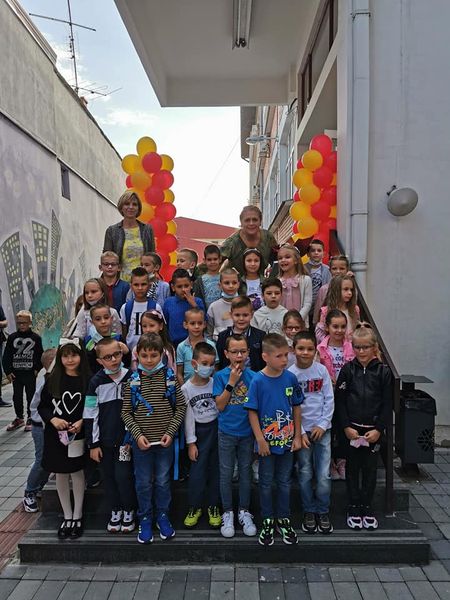 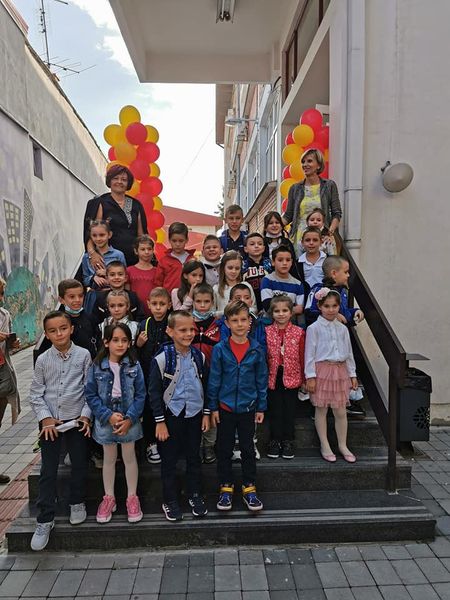 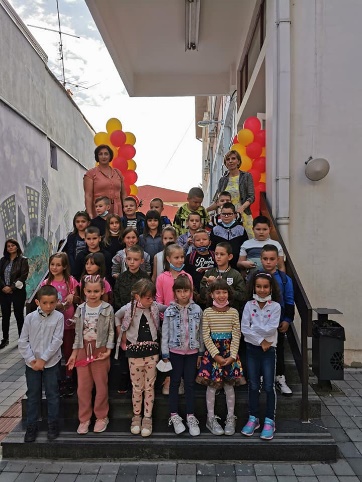 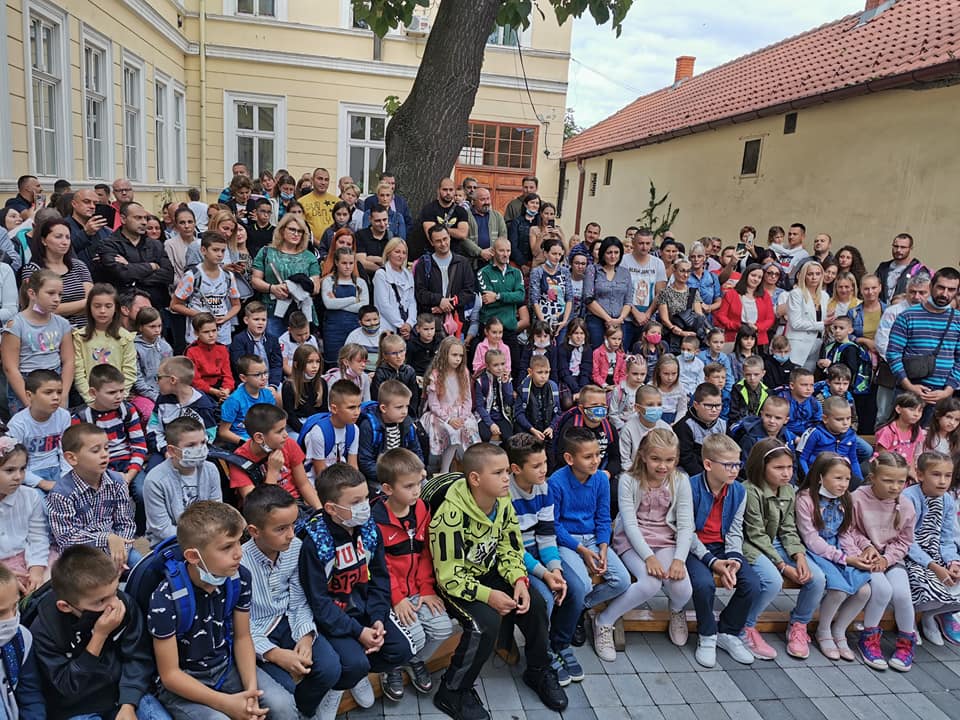 9.9.2019.MЗ Јеленча улепшала је почетак школовања ђацима првацима поклонима и пожелела им пуно успеха у предстојећем школовању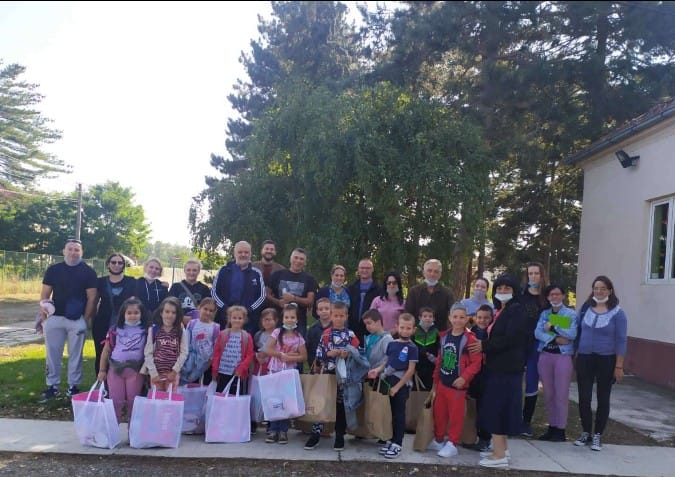 25.9.2021.Ученици 6/3 су учествовали у хуманитарној акцији ЗА БОГДАНОВ ЖИВОТ.У дворишту Шабачке гимназије размењивали су књиге и осмехе!Скромном донацијом од 11000 динара пожелели су да Богдан оздрави.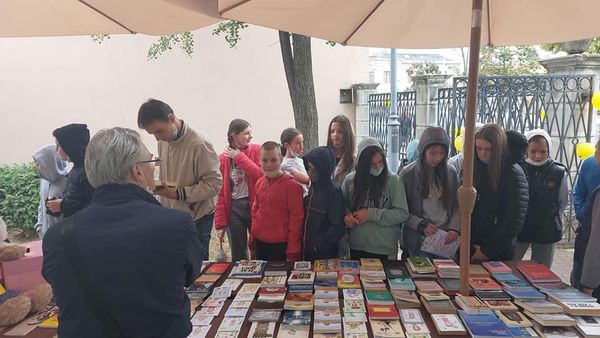 На Државном првенству у пара-пливању које је одржано 25. септембра 2021. године у Београду, ученик наше школе Лазар Станковић 8/5 је освојио 3. место.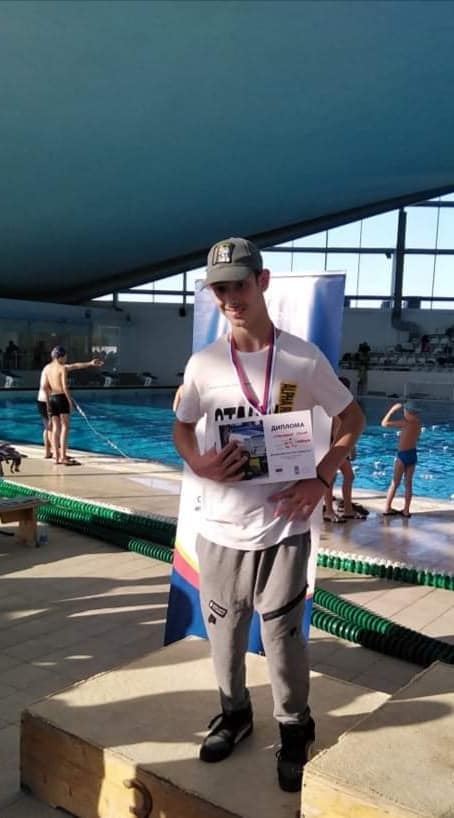 4.10.2021.На математичком такмичењу ,,Кенгур" ученици 3/2 су постигли одличне резултате.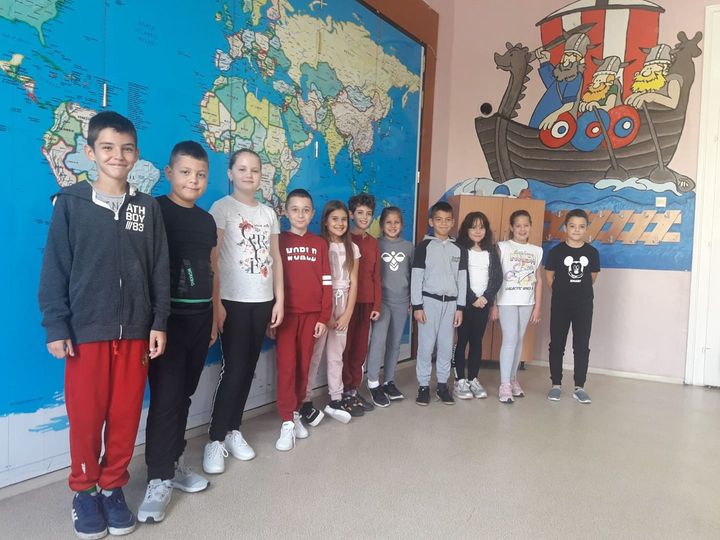 4.10.2021.- 10.10.2021.  Дечија недељаУченици II2 и  II3 су обележили Дечју недељу шетњом поред реке, креативном радионицом Бунар жеља.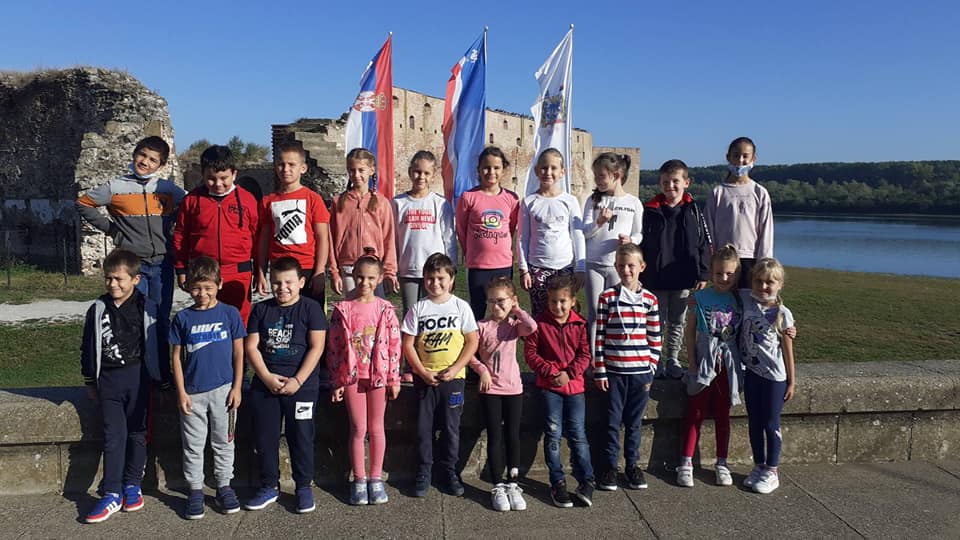 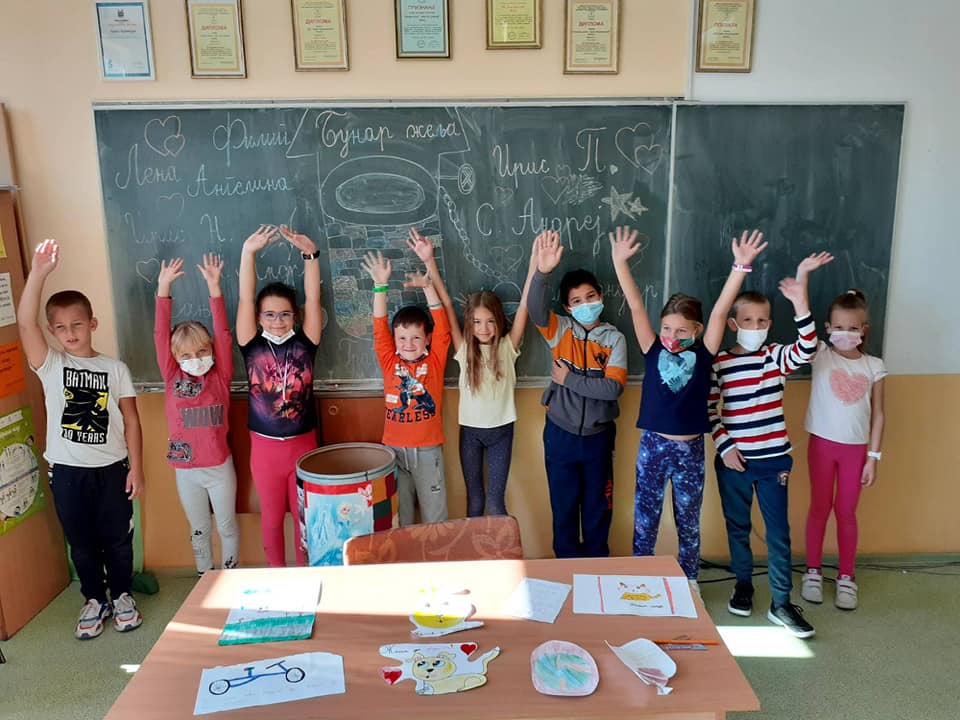 5.10.2021.Ученици четвртог разреда су на школском терену учествовали у Играма без граница.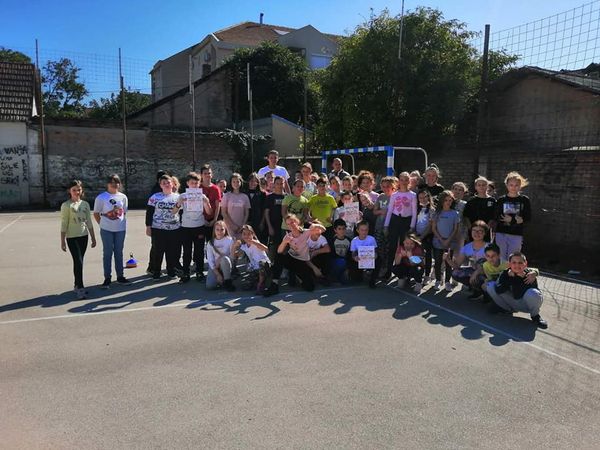 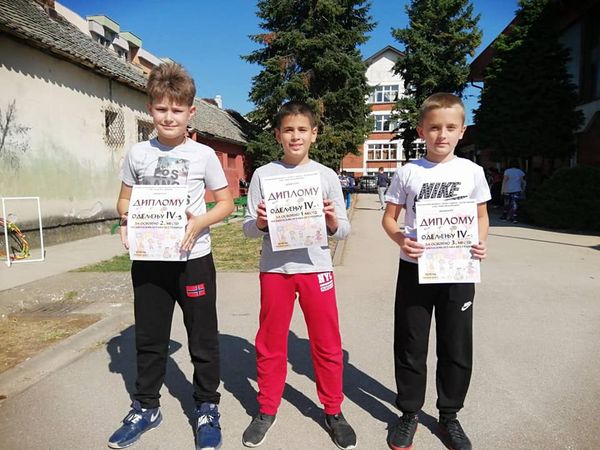 У издвојеној школској јединици ОШ „Јанко Веселиновић“ у Церовцу, одржан је спортски дан у оквиру Дечје недеље. Учешће су узели ученици од 5. до 8. разреда и њихови предметни наставници. Ученици су се надметали у надвлачењу конопца, фудбалу, полигону, играма прецизности и oријентирингу. Ученици су се такмичили и у несвакидашњих играма за развој моторичке способности прецизности које се примењују у скандинавским земљама, као и забавним играма у форми рекреативног вежбања (падобран, пологон свестраности за развој моторичке координације, куглање за децу). Такмичење у Оријентирингу било је најнеизвесније и побрало је највише симаптија међу ученицима. Ученици су били подељени у три екипе, и покушавали су да уз помоћ карте на којој је приказано школско двориште пронађу контролне тачке на којима су се налазиле коверте различитих боја –љубичасте, жуте и розе боје. Победник је била екипа која је прва сакупила свих 10 коверти које су биле сакривене по целом дворишту, и уцртане на картама.. За организацију такмичења у Оријентирингу био је задужен мастер професор физичког васпитања и спорта, Живан Милошевић.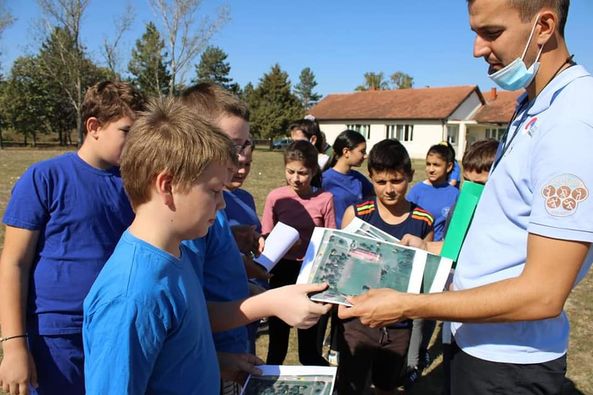 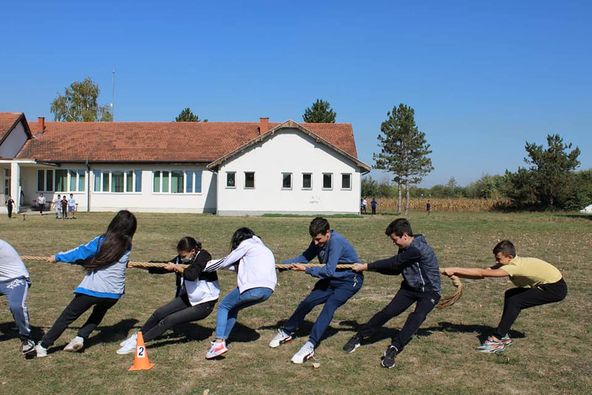 8.10.2021.Ученици 3/3 су у  галерији Културног центра погледали су изложбу "Звук боје" сликара Ђорђа Станојевића.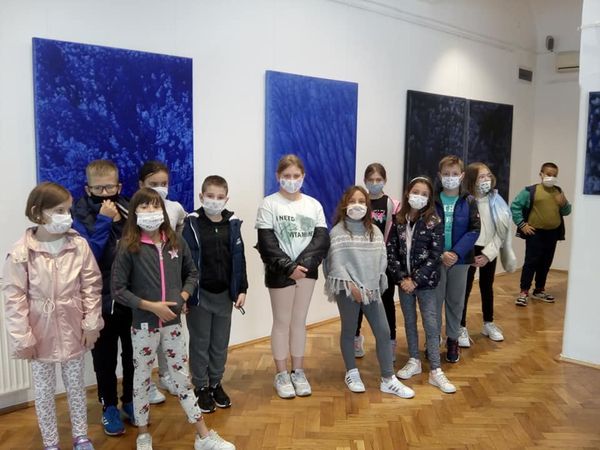 9.10.2021.Дечју недељу 4-3 , обележило модном ревијом и поклањањем гардеробе.         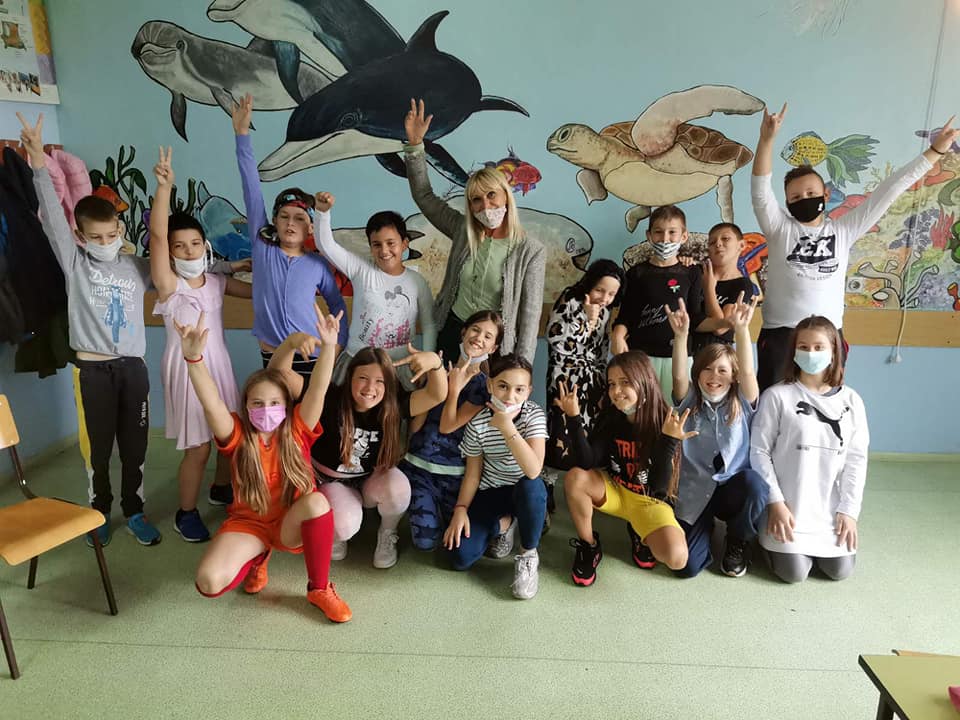 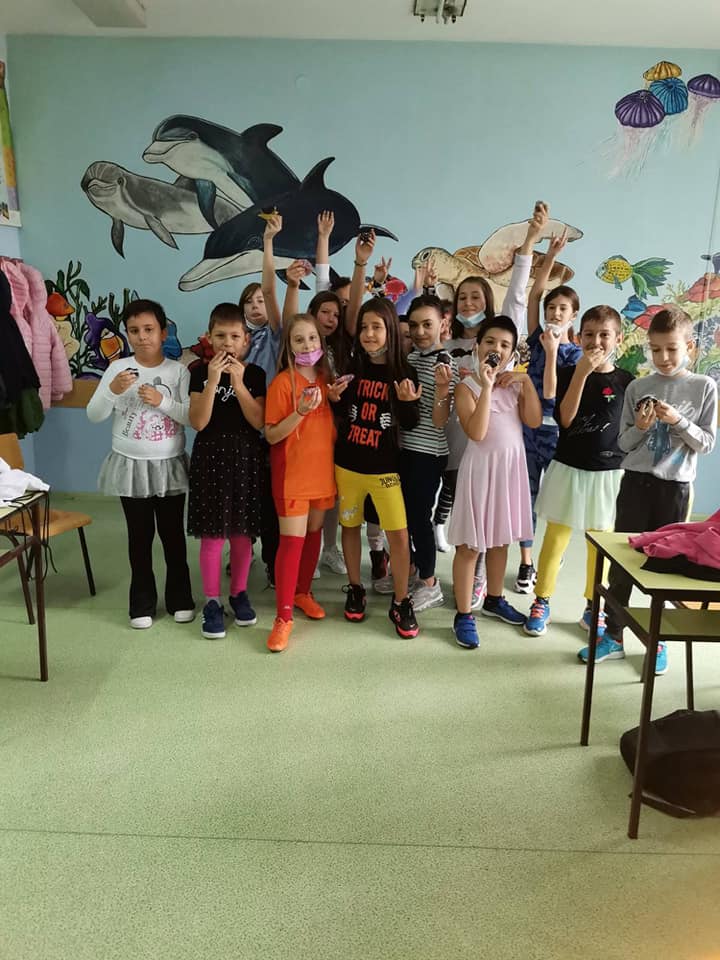 10.10.2021.Поводом Дечје недеље одржан је турнир у баскету 3 на 3 за ученике седмог и осмог разреда у нашој школи.Победници турнира су ученици 8-1 одељења. Они су у финалу победили екипу 8-2 одељења.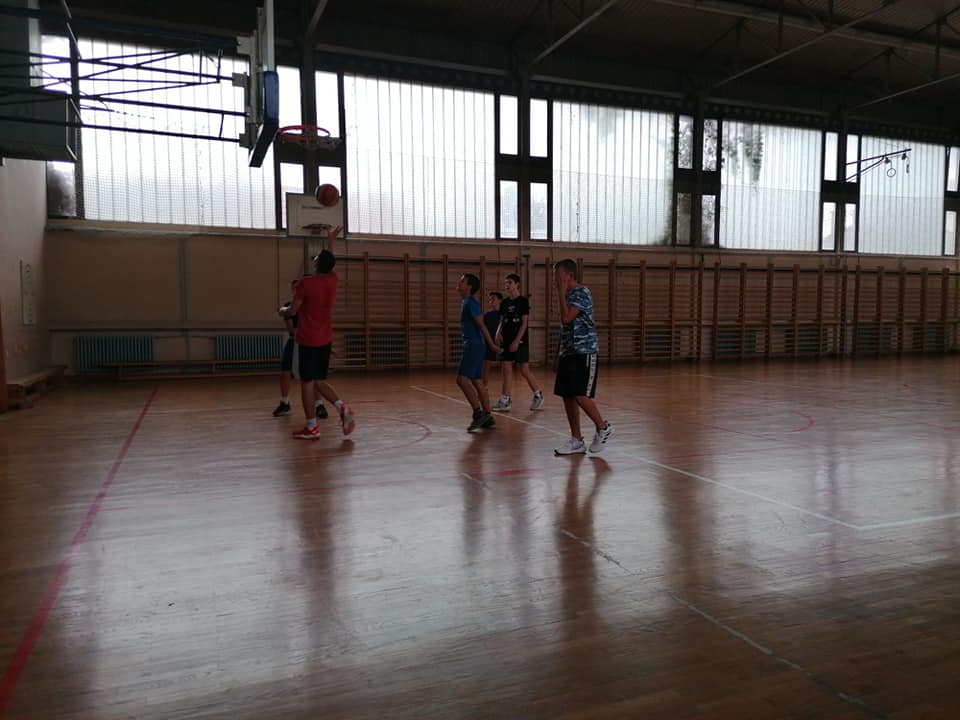 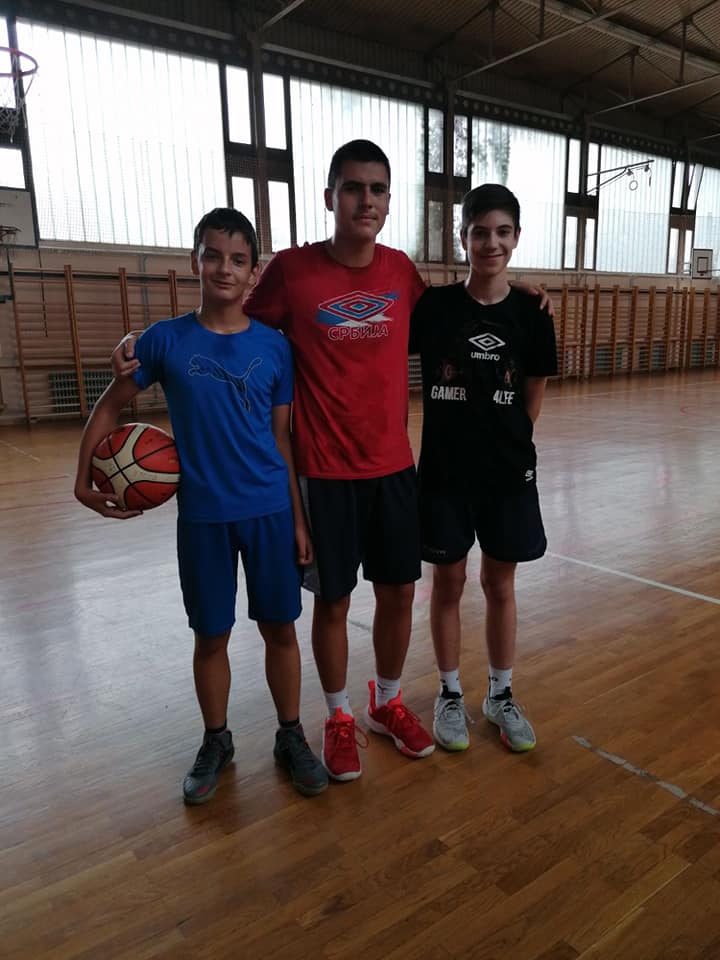 12.10.2021.Дечја недеља у издвојеној школској јединици у Јеленчи обележена је активностима шарања по плочнику, шетњом кроз насеље, спортским активностима, даривањем лепих речи и маскенбалом. Ученици сва четири разреда су се кроз игру,дружење и даривање међусобно боље упознали и једни од других учили.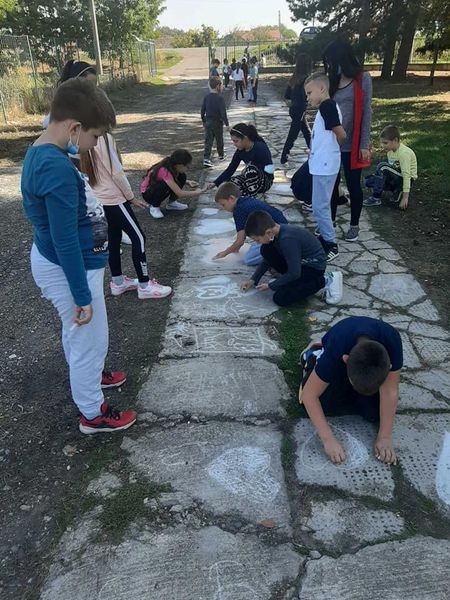 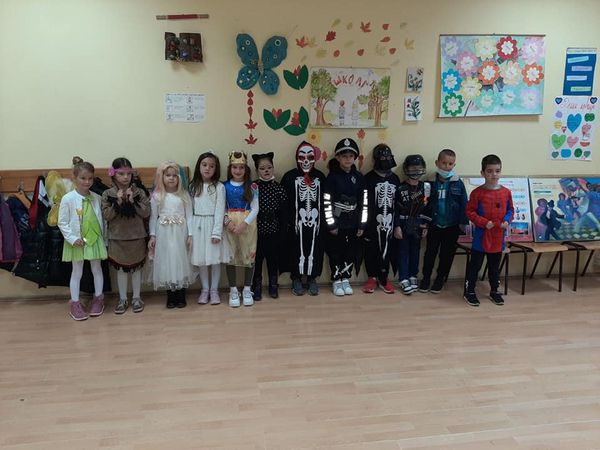 4.11.2021.Данас је у одељењу 4-3 било занимљиво. Одржано је такмичење под називом Пита твоја моје сало кроји.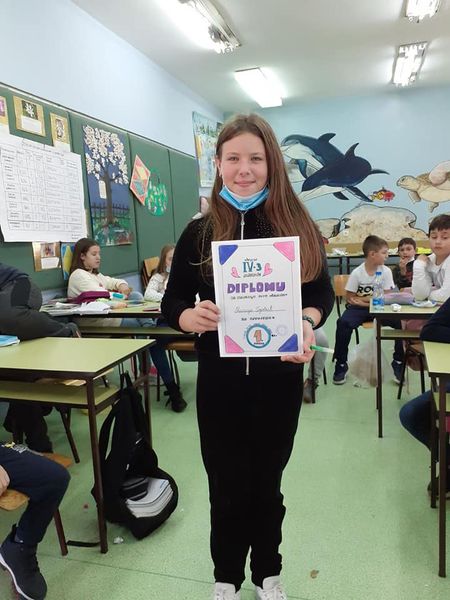 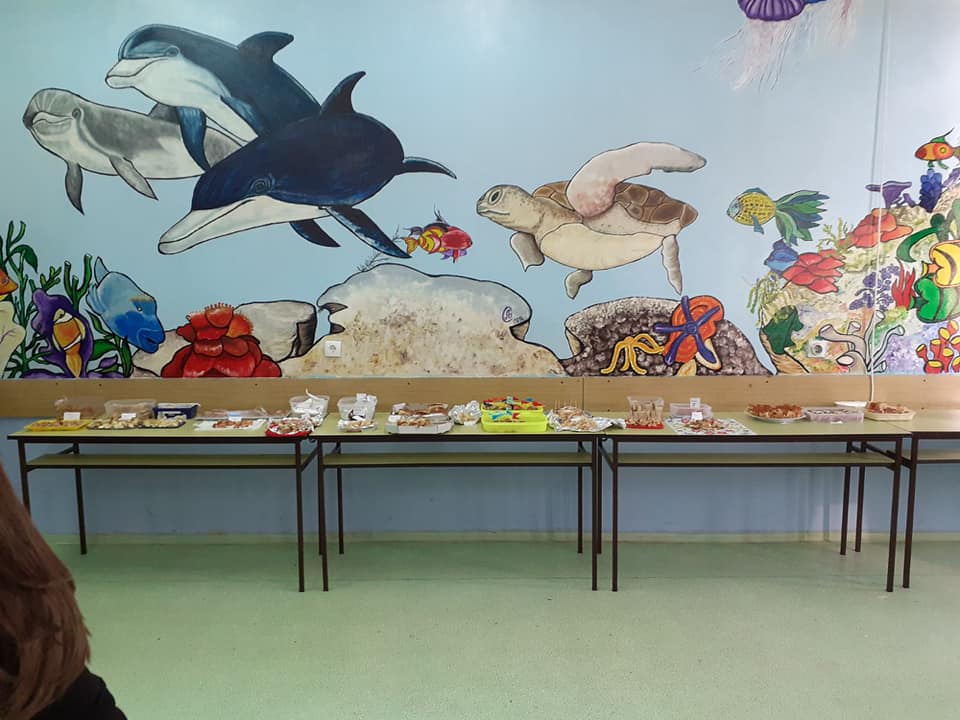 8.11.2021.Јесењи распуст за ученике у школској 2021/2022. години је према календару васпитно образовног рада требао да почен 11.11.2021. Због спречавања ширења епидемије ,одлуком Министарства просвет, науке и технолошког развоја почео је раније те је трајао од 8.11.до 15.11.2021.24.11.2021.Похваљујемо све ученике наше школе који су учествовали на овогодишњој 16-ој дописној математичкој олимпијади. На 16-ој Дописној математичкој олимпијади у другом колу  наши  најуспешнији ученици са освојених 100 бодова и освојеном првом наградом су били: Вања Бошковић 5/3, Јован Гајић 6/2 и Милутин Пилиповић 7/1. Они су се пласирали и у финално такмичење, али на жалост због епидемиолошке ситуације ове године финале није  одржано.Такође одличне резултате и другу награду са освојених 96 бодова су оствариле Николина Цвијановић 6/2 и Марина Богдановић 8/1. Трећу награду са освојена 92 бода постигли су Елена Ђукић 6/2 и Михаило Јанковић 8/1. Ученик Павле Милићевић 8/1 је са постигнутих 82 бода освојио похвалу на истом овом такмичењу.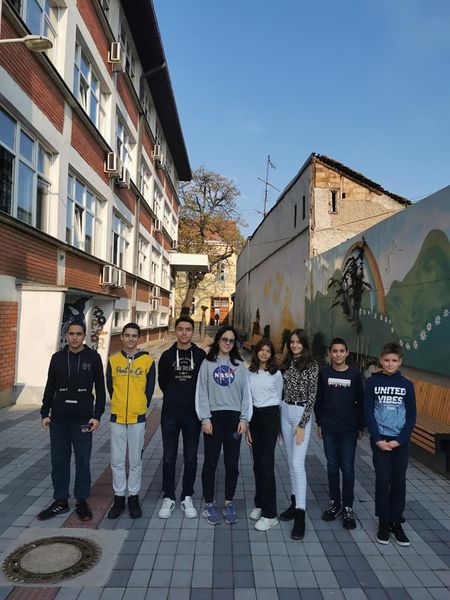 На међународном турниру "Елит опен" у Новом Саду у конкуренцији до 55кг кадети "А класа"у борбама, Јана Лукић освојила је златну медаљу победивши такмичарке теквондо клуба "Олимп"23:3, такмицарку из "Галеба" 15:1, такмицарку из "Галеба" 10:2 и у финалу такмичарку такође из "Галеба" са 3:0. Јана је на овом турниру освојила и пехар за најбољег такмичара кадета турнира.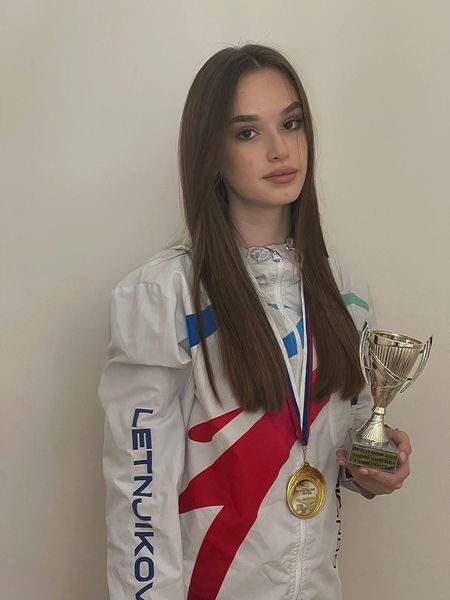 Ученици 3/3 учествовали су на међународном такмичењу из рачунарске и информатичке писмености Дабар. На овом такмичењу редовно учествују од првог разреда под менторством учитељице Жељке Бојић.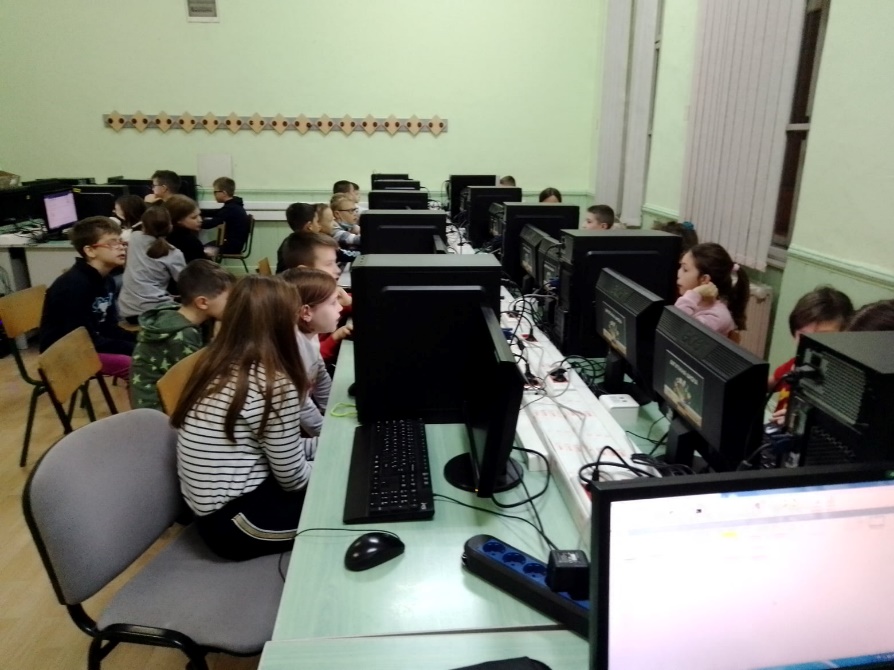 30.11.2021.Ученици одељења 5/5 и 6/4 наше школе у Церовцу, у уторак 30. 11. 2021. године, на часу обавезних физичких активности са својим наставником Живаном Милошевићем су уживали у реализацији радионице Fun & Skills Zone Међународне школске федерације.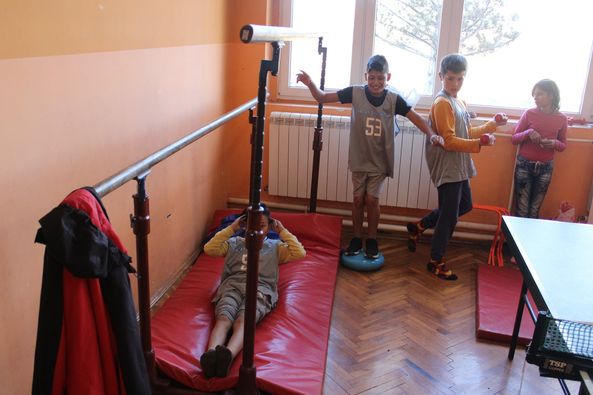 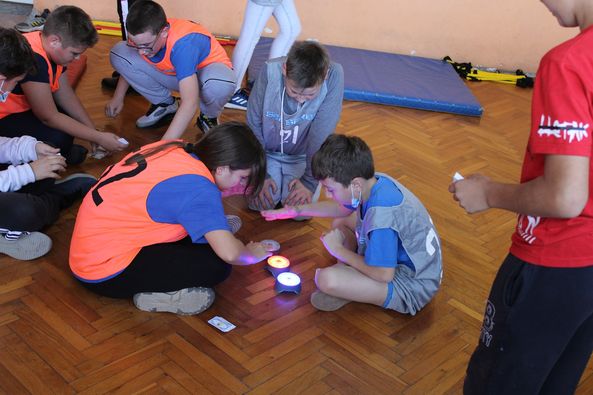 14.12.2021.На  одржаном градском такмичењу у одбојци мушка екипа наше школе је освојила злато и пласирала се на окружно такмичење.Боје наше школе су бранили:Димитрије Иванковић, Вук Стојановић, Трифун Гашић, Урош Станимировић из одељења 8/3 и Лазар Перишић, Павле Теодоровић и Лука Радовановић из 8/2.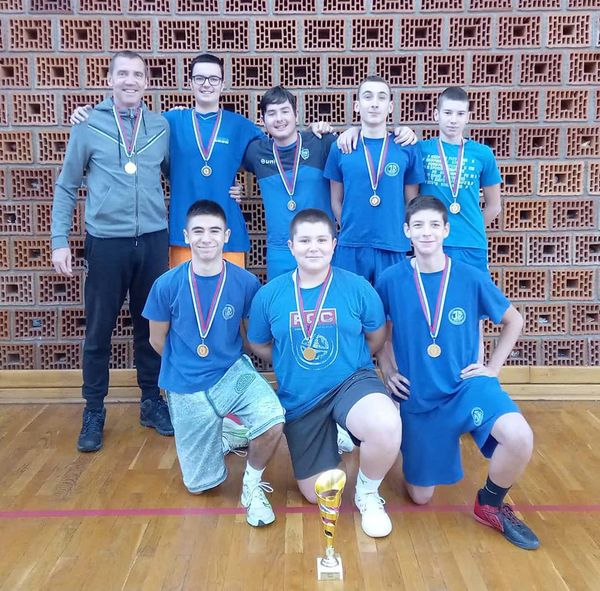 27.12.2021.Ученици 1. и 2. разреда наше школе, у продуженом.боравку, са својом учитељицом Снезаном Лукић, вредно су се припремали за предстојеће празнике, цртали, сецкали, лепили, правили накит и радовали  се Деда Мразу.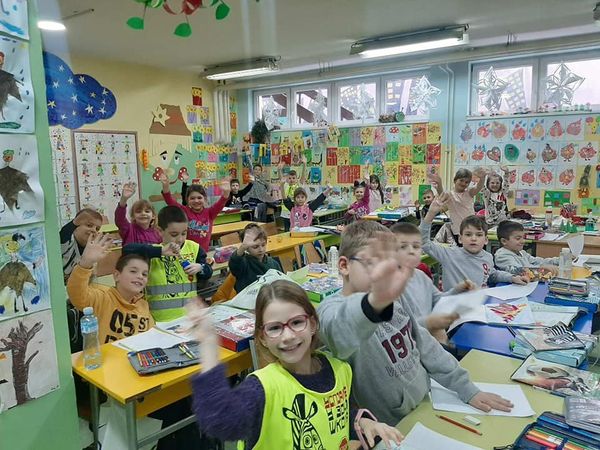 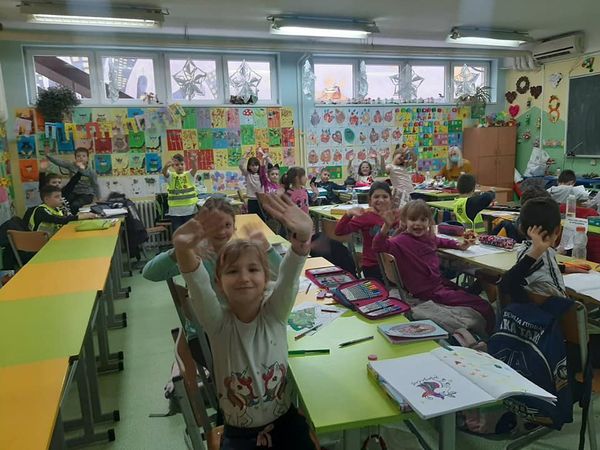 28.12.2021.Новогодишњи турнир“ у стоном тенисуУченици петог и шестог разреда у школској јединици у Церовцу, данас су узели учешће на школском турниру у стоном тенису који је реализован у оквиру наставе Обавезних физичких активности. Виђено је више занимљивих надметања, а најуспешнији код ученика шестог разреда био је Зоран Николић, друго место припало је Сави Гајићу, док је трећепласирани био Игор Милошевић. Код ученика петог разреда прво место освојио је Лазар Николић, другопласирана је била Милица Тимотић, а треће место је припало Ђорђу Милошевићу. Сви ученици који су учестовали на турниру добили су медаље.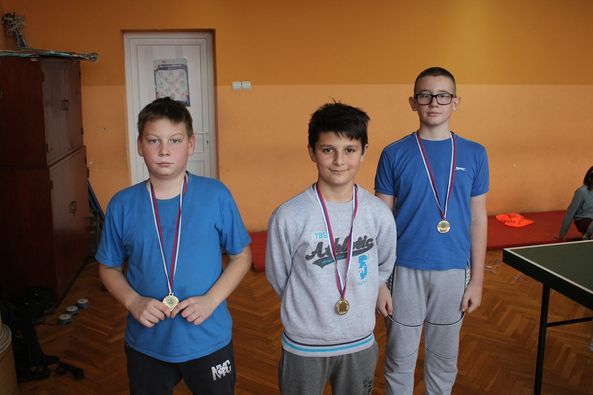 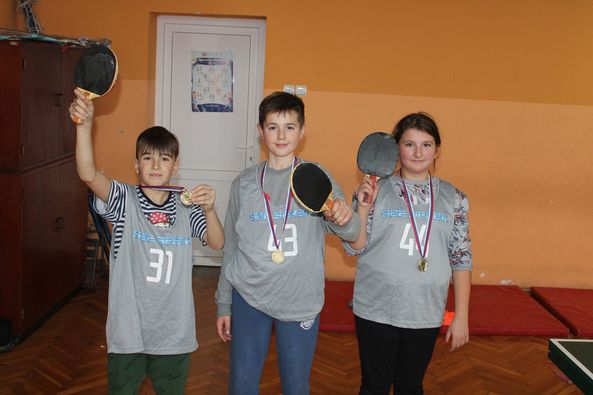 30.12.2021.На иницијативу Ученичког  парламента  за ученике седмог и осмог разреда организована је новогодишња журка у школском дворишту.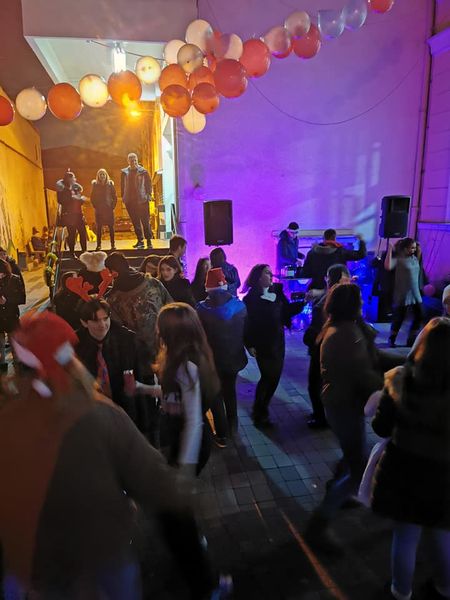 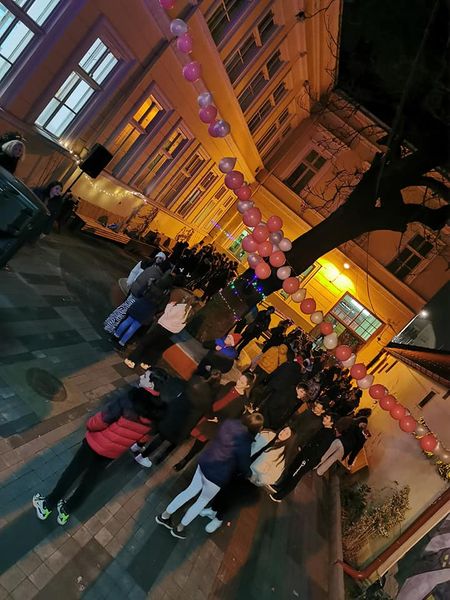 Tрадиционално, и ове године, МЗ Јеленча обрадовала је предшколце и ђаке наше школе новогодишњим пакетићима.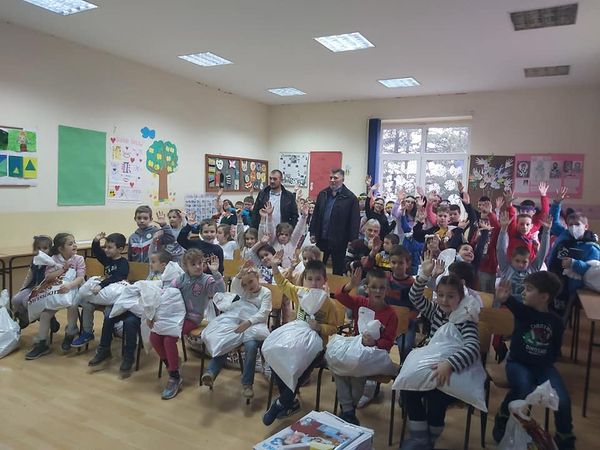 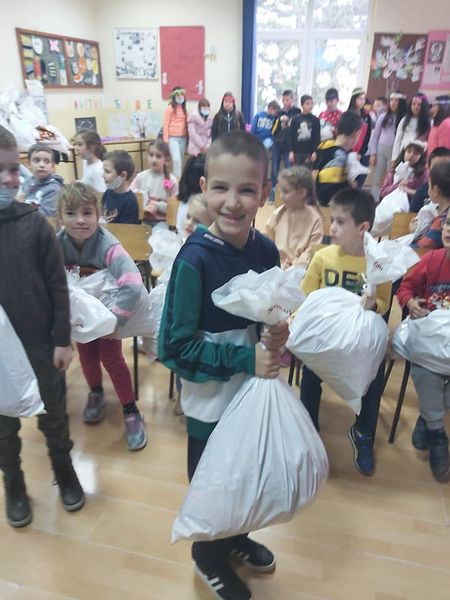  Зимски распуст за ученике је почео 30.12.2021. а први радни да у другом полугодишту је био 24.1. 2022.27.1.2022.У складу са мерама спречавања ширења епидемије школса слава је обележена уз присуство  само чланова Педгошког колегијума и гостију из Епархије шабачке . Пригодан програм су припремили ученици школе са наставницом Маријаном Лукић.То је била прилика да наградимо наше најуспешније ученике Светосавским наградама.На предлог одељењских већа најуспешнији ученици у 2021. години и кандидати за доделу Светосавске награде су били: - У трећем разреду, Марко Поповић 3/1, Андреј Вићић 3/2 и Андрија Матић 3/3;- У четвртом разреду, Михаило Пајић 4/1, Јана Ралић 4/2, Сара Аврамовић 4/3 и Андреј Мијатовић 4/4;- У петом разреду, Стефан Вуковић 5/1, Тамара Ралић 5/2, Вања Бошковић 5/3, Јаков Продановић 5/4 и Ђорђе Милошевић 5/5;- У шестом разреду, Стефан Бранковић и Емилија Петровић 6/1, Николина Цвијановић, Јован Гајић и Елена Ђукић 6/2, Вук Ђапановић 6/3 и Наташа Бошковић 6/4;- У седмом разреду, Милутин Пилиповић 7/1, Димитрије Христовић 7/2, Дамјан Павловић 7/3 и Елена Исаковић 7/4;- У осмом разреду, Михаило Јанковић 8/1 и Сава Нинковић 8/2;На основу правилника о похваљивању и награђивању ученика ОШ „Јанко Веселиновић“ Шабац, Наставничко веће ОШ „Јанко Веселиновић“ Шабац, којим председава директор школе, а на предлог комисија за први и други циклус основног образовања и васпитања донета је одлуку да Светосавску награду за постигнуте резултате у 2021. години добију следећи ученици:у трећем разреду, Марко Поповић, ученик 3/1 одељења;у четвртом разреду, Јана Ралић, ученица 4/2 одељења;у петом разреду, Вања Бошковић, ученик 5/3 одељења;у шестом разреду, Николина Цвијановић, ученица 6/2 одељења;у седмом разреду, Милутин Пилиповић, ученик 7/1 одељења иу осмом разреду, Михаило Јанковић, ученик 8/1 одељења.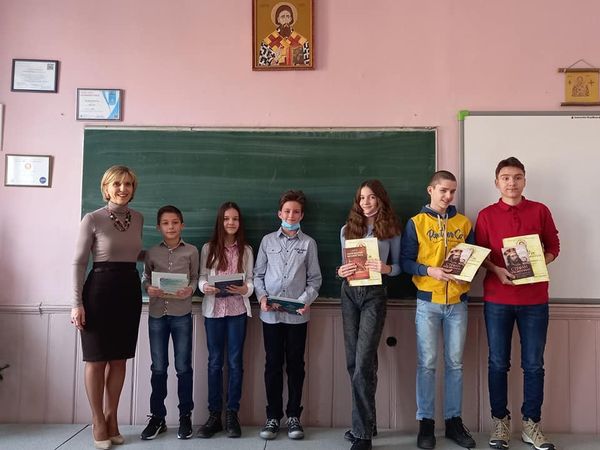 4.2.2022.Јана Лукић 8/1је проглашена за најбољу младу спортисткињу у Подрињу за 2021.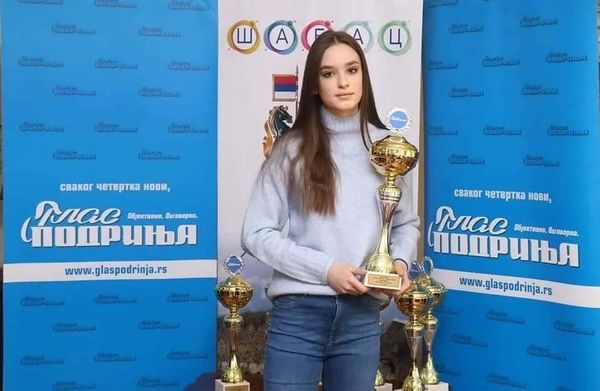 5.2.2022. На општинском такмичењу из физике ученици наше школе су постигли одличне резултате. У 8. разреду најуспешнији је био Михаило Јанковић 8/1 и са 100 бодова је освојио прву награду. Марина Богдановић 8/1 освојила је другу награду, а Павле Милићевић 8/1 је освојио трећу награду.У 7. разреду Милутин Пилиповић 7/1, освојио је такође 1. награду, Вук Димитријевић 7/1 је освојио 2. награду, а Јована Поповић 7/1 је остварила пласман на окружно такмичење.У 6. разреду Стефан Бранковић 6/1, је освојио трећу награду.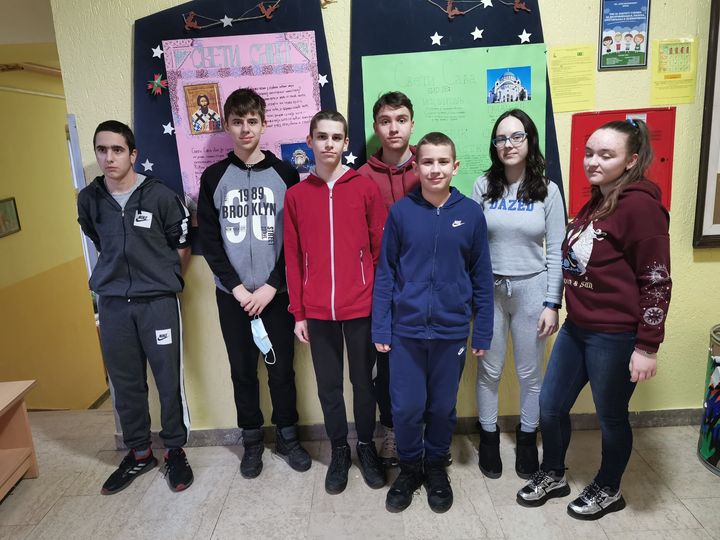 22.2.2022.Ученици 5/4 и 6/2  обележили овај несвакидашњи датум у тачно 2.22корелацијом између немачког и енглеског језика послушали су песму 'Happy' у нади да нам предстоје нека СРЕЋНИЈА И БОЉА ВРЕМЕНА.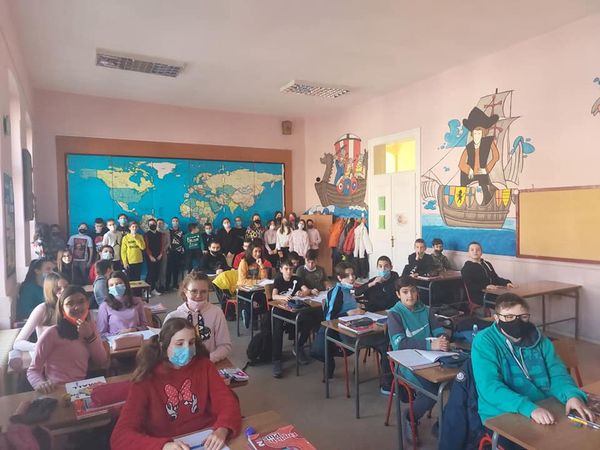 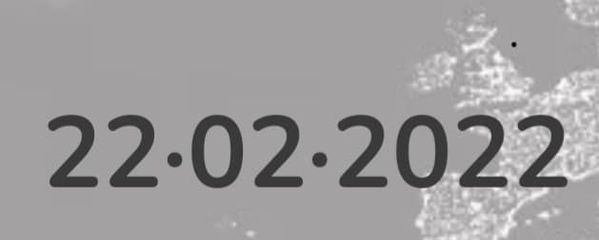 19.2.2022.На општинском такмичењу Књижевна олимпијада наши ученици су остварили следеће резултате.Сава Нинковић, 8/2, 1.местоЈована Поповић, 7/1, 1.местоМилутин Пилиповић, 7/1, 3.место20.2.2022.На општинском такмичењу из математике наши ученици су остварили следећи успех :Срђан Антонић, 3/4 - 1.местоАндрија Јовановић, 3/3 - 1. местоВукашин Јевтић, 4/1 – 1.местоТамараРалић, 5/2 – 1.местоМилутин Пилиповић, 7/1 – 1. местоМихаило Јанковић, 8/1 – 1.место (100 бодова)Марко Поповић, 3/1 - 2.местоТеодора Кузмић, 3/5 - 2.местоАндреј Вићић, 3/2 - 2.местоЈован Поповић, 4/1 – 2.местоЈана Ралић, 4/2 – 2. местоТијана Цвејић, 5/1 – 2.местоЈован Гајић, 6/2 – 2.местоПавлеМилићевић, 8/1 – 2.местоНађа Бранковић, 3/3 - 3.местоАндрија Матић, 3/3 – 3.местоАндреј Јовановић, 4/1 – 3.местоНина Богићевић, 4/1 – 3.местоИва Вучковић, 4/2 – 3.местоСара Аврамовић, 4/3, 3.местоВања Бошковић, 5/3 – 3.местоАлександар Јанковић, 6/2 – 3.местоУченици који су похваљени за остварене резултате су:Димитрије Симић, 3/1Душан Јоцић, 3/1Марија Миронова, 3/5Лука Бранковић, 3/3Софија Илић, 3/5Вук Јовановић, 3/3Реља Икодиновић, 3/2Василије Вучковић, 4/2Андреј Мијатовић, 4/4Матеја Јанковић, 4/1Марина Андрић, 4/2Михаило Пајић, 4/1Николина Цвијановић, 6/2Елена Ђукић, 6/2Марина Богдановић, 8/124.2.2022.У нашој школи је    одржано општинско и окружно такмичење у гимнастици.Наша ученица Јана Ненадовић 8/4 је освојила прво место и пласман на међуокружно такмичење.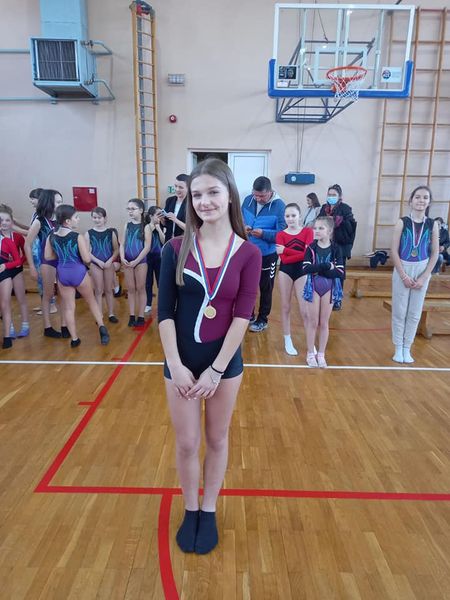 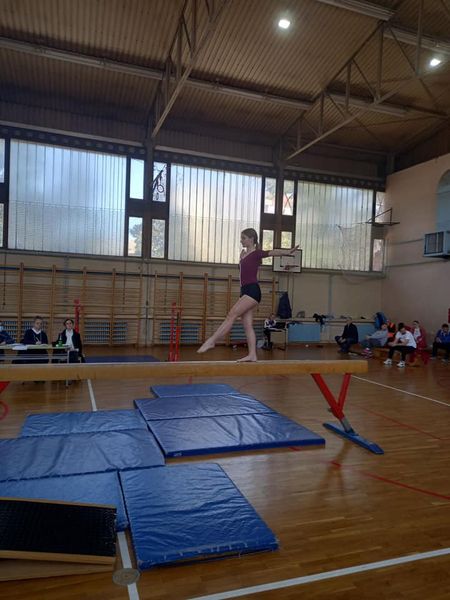 26.2.2022.На општинском такмичењу Српски језик и језичка култура  ученици наше школе су остварили следеће резултате:Сава Нинковић, 8/2, 1.местоНиколина Цвијановић, 6/2, 2.местоВања Бошковић, 5/3, 3.местоМарта Икодиновић, 5/3, 3.местоЕлена Ђукић, 6/2, 3.местоЕлена Томић, 6/3, 3.местоМилутин Пилиповић, 7/1, 3.местоЈована Косовац, 7/2, 3.местоУ оквиру пројекта ,,Засади дрво",реализована је активност садње два Бела бора у двористу насе сколе.Циљ акције је подизање степена информисаности и образовања уценика о знацају оцувања зивотне средине,садњи дрвеца и њиховом одрзавању ,као и нацину на који треба бринути о природи.Наведену активност реализовали су учитељица Љубица Симић и ученици 4-3.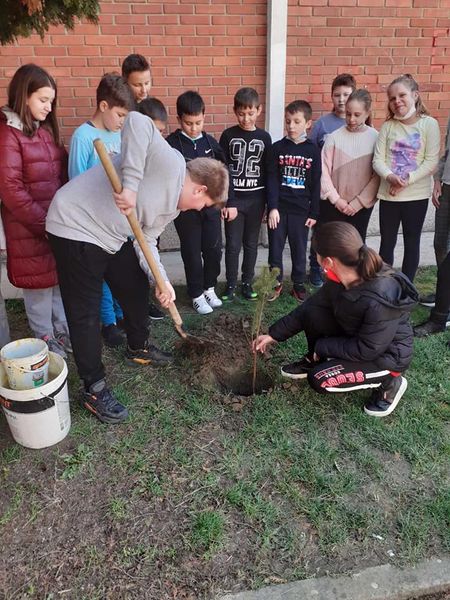 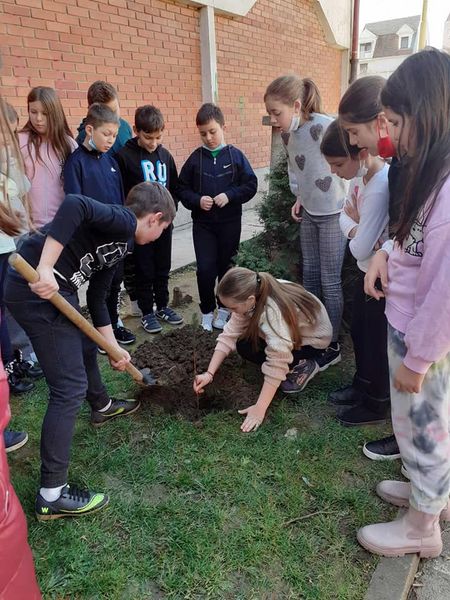 2.3.2022.Репрезентативка Србије Јана Лукић, теквондисткиња клуба „Летњиковац“ освојила је своју прву медаљу из најјаче Г класе. Млада Шапчанка је била друга у Драчу на Президент купу.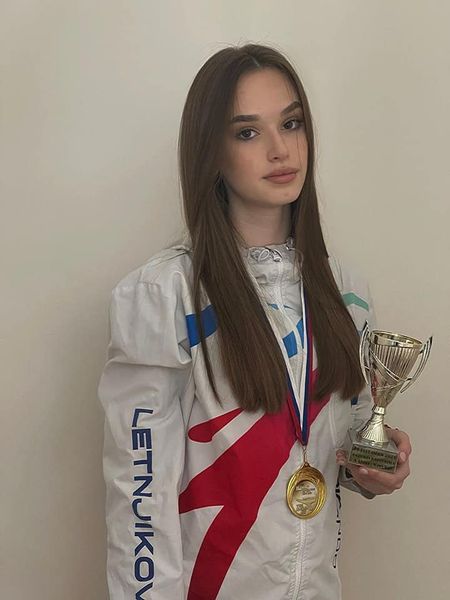 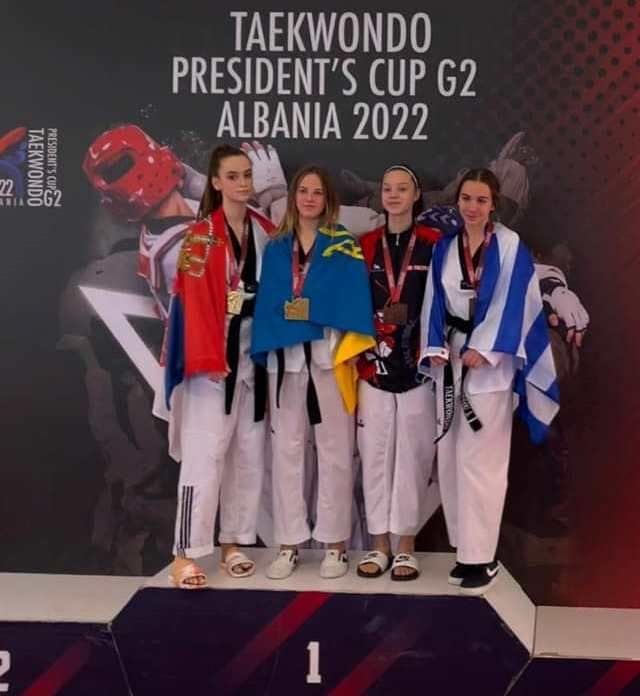 3.3.2022.Ученици наше школе који су учествовали на Републичком такмичењу у пливању.Лазар Перишић- леђно- 7. местоМиња Бошковић- леђно- 7. местоДанило Пановић- краул- 6. местоСтрахиња Којадиновић- леђно- 5. место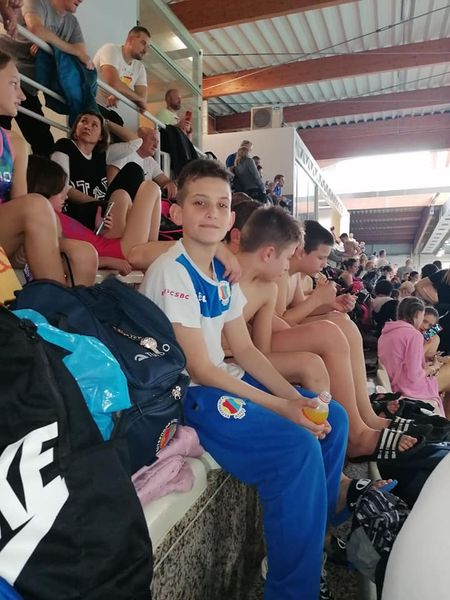 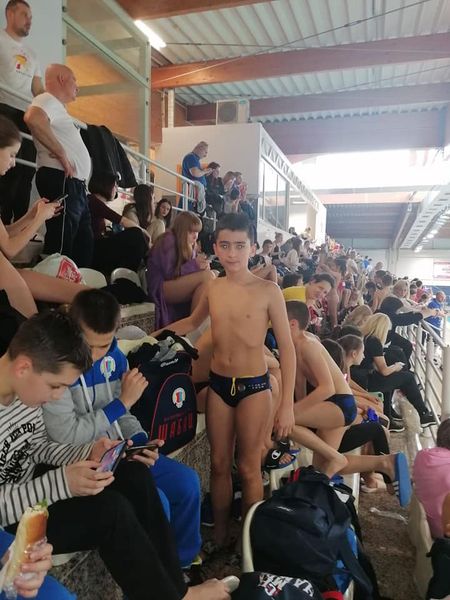 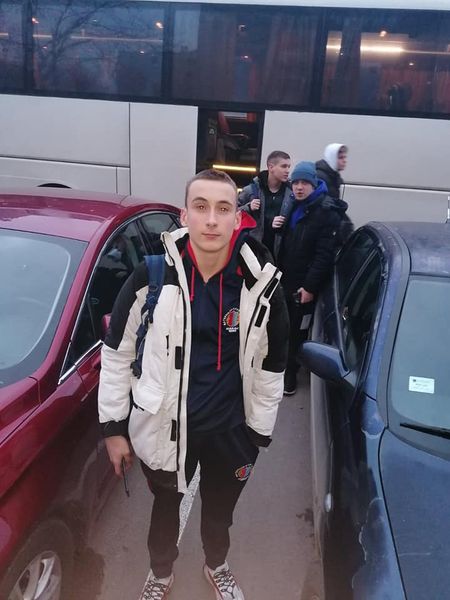 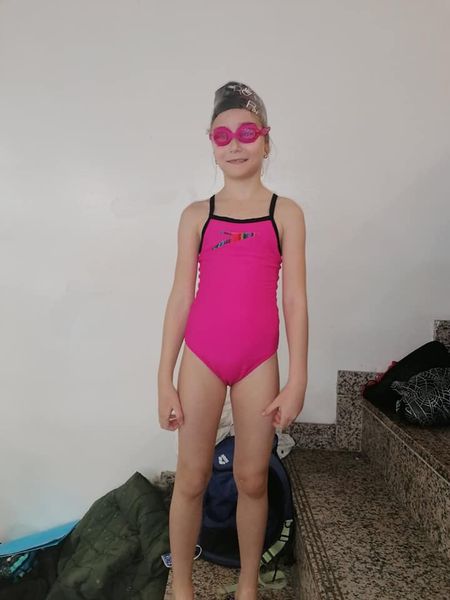 5.3.2022.На општинском такмичењу из енглеског језика ученици наше школе су освојили : Теа Шујић, 8/1, 2.местоБорис Иветић, 8/1, 3.местоНађа Милошевић, 8/1, 3.местоЈована Лазић, 8/1, 3.местоНа окружном такмичењу из физике ученици наше школе су освојили:Милутин Пилиповић,7/1 – 1.наградаПавле Милићевић, 8/1- 2. наградаМихаило Јанковић, 8/1 – 2.наградаЈована Поповић, 7/1 – 3.наградаВук Димитријевић, 7/1 - 3.награда6.3.2022.На општинском такмичењу из хемије  ученици наше школе су освојилиМилутин Пилиповић, 7/1 - 2.местоДанило Павловић, 7/1 - 3.местоМихаило Јанковић, 8/1 – 3.место Сава Нинковић, 8/2 – 3.местоПрва фаза „Пажљивкове смотре“ одржана је и у Шапцу. Реч је о школској смотри коју реализују Агенција за безбедност саобраћаја Републике Србије и Савет за координацију послова безбедности у саобраћају на путевима на територији града Шапца.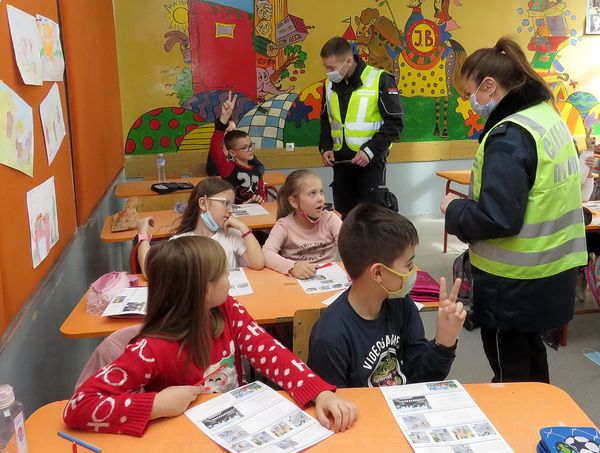 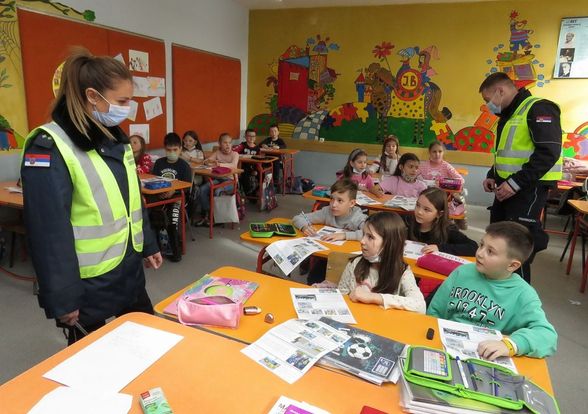 11.3.2022.На општинском  такмичењу из технике и технологије  ученици наше школе су постигли следеће резултате:Ђурђа Вукомановић, 5/2, 3.наградаДушан Арсеновић, 8/1, пласман на Окружно такмичење12.3.2022.На окружном такмичењу из математике ученици наше школе су постигли следеће резултате: Јован Поповић, 4/1, 1.местоВасилије Вучковић, 4/2, 1.местоМилутин Пилиповић, 7/1 - 1. местоМихаило Јанковић, 8/1 – 1.местоМарко Поповић, 3/1, 2.местоАндрија Јовановић, 3/3 – 2.местоТијана Цвејић, 5/1 – 3.местоДушан Јоцић, 3/1, 3.местоДимитрије Симић, 3/1, 3.местоВук Јовановић, 3/3, 3.местоСрђан Антонић, 3/4, 3.местоТеодора Кузмић, 3/5, 3.местоВукашин Јевтић, 4/1, 3.местоЈана Ралић, 4/2, 3.место18.3.2022. У организацији  града Шапца реализовано је такмичење „Пажљивко у саобраћају.“ Најуспешнији у Граду и прво место освојиле су екипе првог и другог разреда наше школе.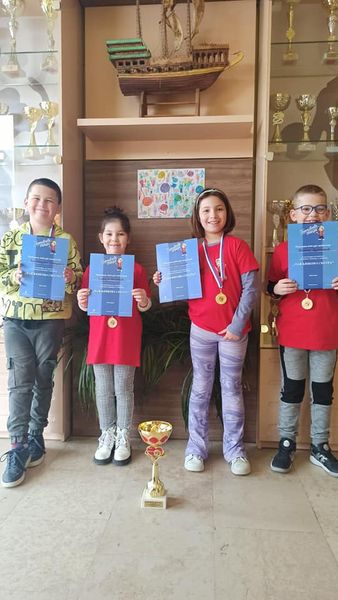 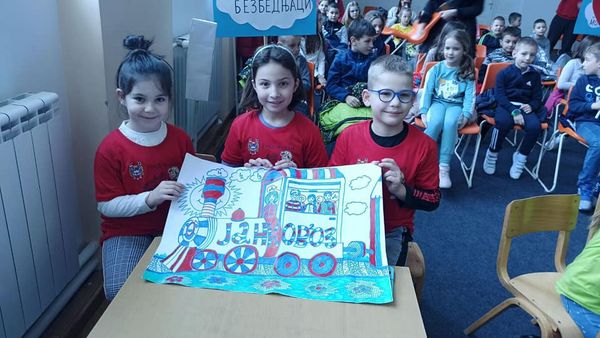 19.3.2022.На окружном такмичењу Књижевна олимпијада ученици наше шлђколе су постигли следеће резултате: Сава Нинковић, 8/2, 1.место и пласман на Републичко такмичењеЈована Поповић, 7/1, 3.местоНа општинском  такмичењу из географије    ученици наше школе су остварили следеће резултате:Милутин Пилиповић, 7/1, 1.местоМахаило Васић, 8/1, 1.местоДушан Арсеновић, 8/1, 2.местоЛазар Којић, 8/2, 2.местоСелена Пејић, 7/2, 3.местоМилош Мицић, 7/2, 3.местоНиколина Јефтић, 8/1, 3.место20.3.2022.На општинском  такмичењу из историје    ученици наше школе су остварили следеће резултате:Јаков Продановић, 5/4, 3.местоМихаило Васић, 8/1, 2.место22.3.2022.За ученике виших разреда су представници полицијске управе Шабац одржали  предавање о безбедном коришћењу интернета.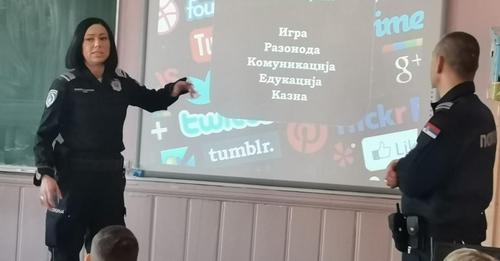 2.4.2022.На окружном такмичењу Српски језик и језичка култура  ученици наше школе су остварили следеће резултате:Николина Цвијановић, 6/2, 1.местоЈована Поповић, 7/1, 2.место и пласман на Републичко такмичењеСава Нинковић, 8/2, 2.место и пласман на Републичко такмичењеВања Бошковић, 5/3, 3.местоНа општинском  такмичењу из биологије   ученици наше школе су остварили следеће резултате:Анђела Човић, 5/3, 1.местоЈован Томанић, 5/3, 1.местоАлександар Јанковић, 6/2, 1.местоЕмилија Пајић, 6/3, 1.местоЂурђина Павловић, 6/3, 1.местоНиколина Јефтић, 8/1, 1.местоТамара Ралић, 5/2, 2.местоМарта Икодиновић, 5/3, 2.местоЕлена Томић, 6/3, 2.местоСелена Пејић, 7/2, 2.местоИва Станковић, 5/3, 3.местоСрбољуб Ковачевић, 6/3, 3.местоЈована Поповић, 7/1, 3.местоУна Петровић, 8/3, 3.местоСлавица Матић, 8/3, 3.местоНа окружном такмичењу хемије   ученик наше школе Сава Нинковић 8/2  је освојио 2.место и  пласирао се на Републичко такмичење.9.4.2022.На окружном такмичењу из енглеског језика ученици наше школе су постигли сјајне резултате:     Теа Шујић, 8/1, 1.место     Нађа Милошевић, 8/1, 1.место      Борис Иветић, 8/1, 1.место      Сви ученици су се пласирали на Републичко такмичење.11.4.2022.На Републичком такмичењу из физике ученици наше школе су освојили  три награде.Михаило Јанковић 8/1...2.наградаМилутин Пилиповић 7/1...2.наградаПавле Милићевић 8/1...3. награда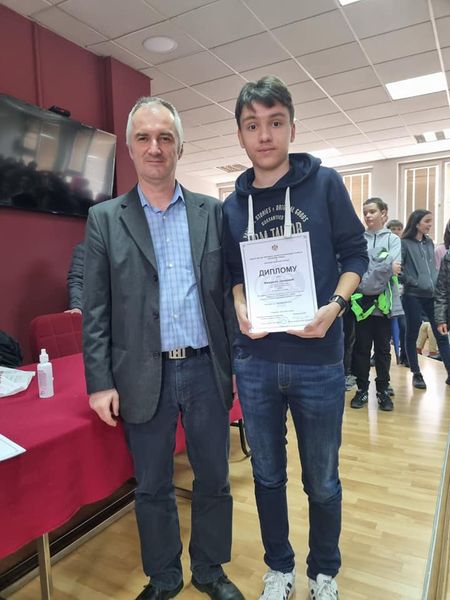 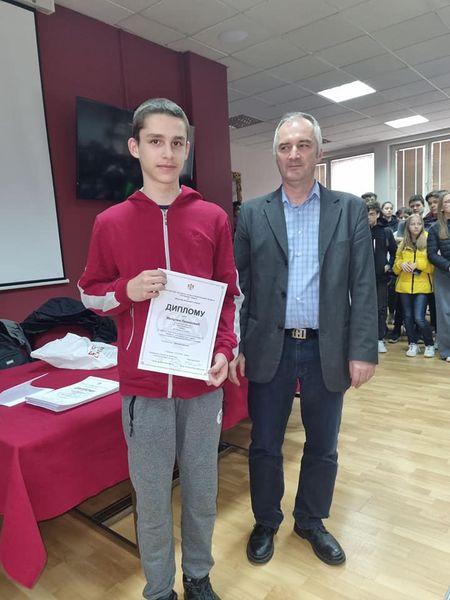 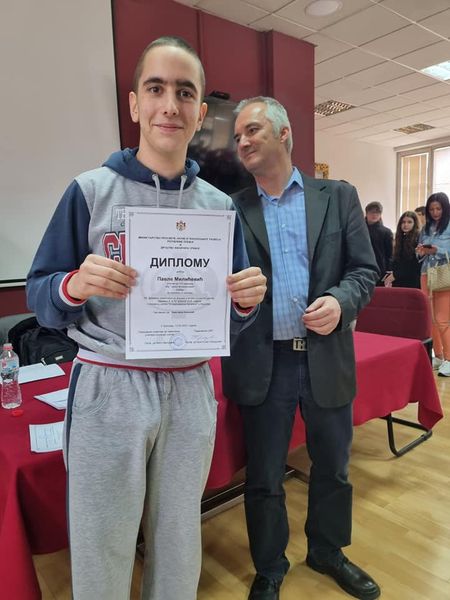 12.4.2022.АТЛЕТСКИ ВИШЕБОЈ, ЦЕРОВАЦУ оквиру часова Обавезних физичких активности, ученици петог и шестог разреда узели су учешће на такмичењу у атлетском вишебоју (крос, бацање кугле, бацање вортекса, скок у даљ). На основу постигнутих резултата из све четири дисциплине најбољи у категорији ученика био је Зоран Николић (150 бодова) испред Лазара Николића (120 бодова), трећепласирани је био Сава Гајић са 80 (бодова), а четврто место припало је Дејану Јеличићу са 50 бодова. Код ученица прво место освојила је Александра Пјевалица са 120 бодова, испред Наталије Абаџић (100 бодова) и Наташа Бошковић (80 бодова), четврто место припало је Виолети Живановић (50 бодова).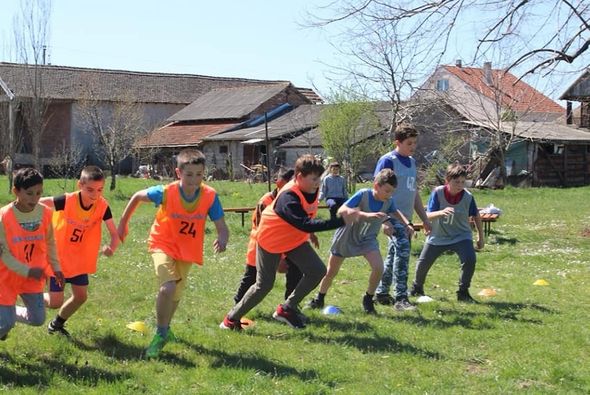 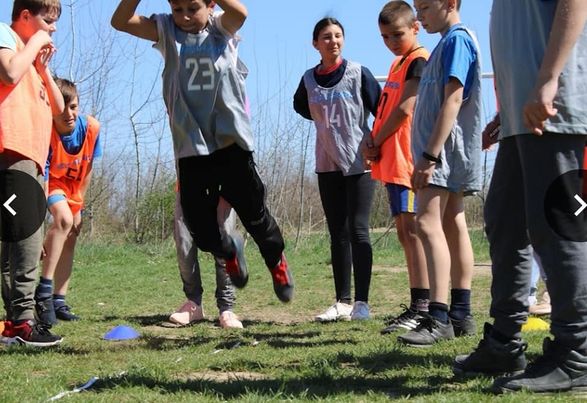 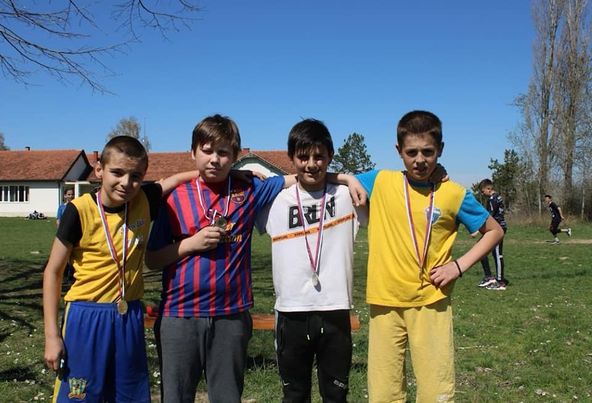 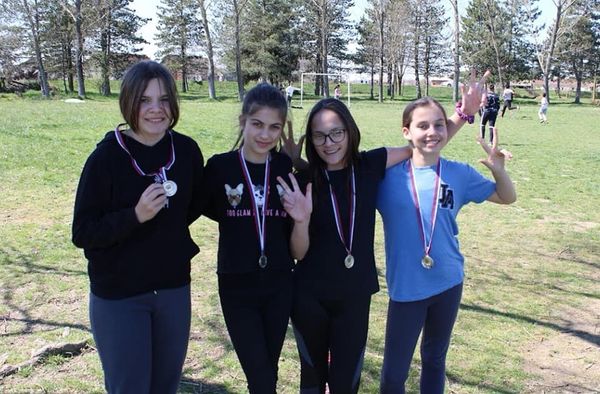 11.4.2022.Ученици 1/3 су 11.04.2022. год. извели представу "У сусрет пролећу".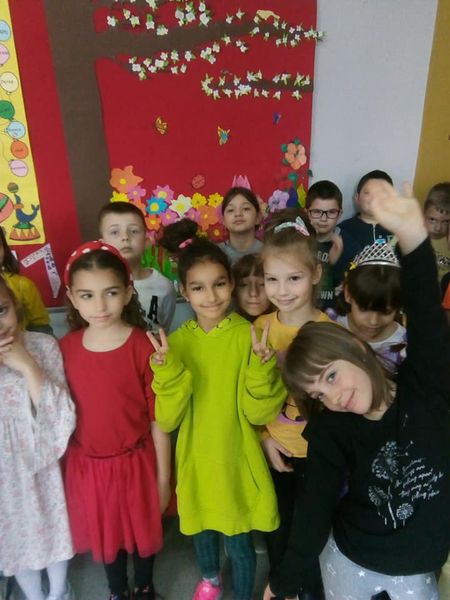 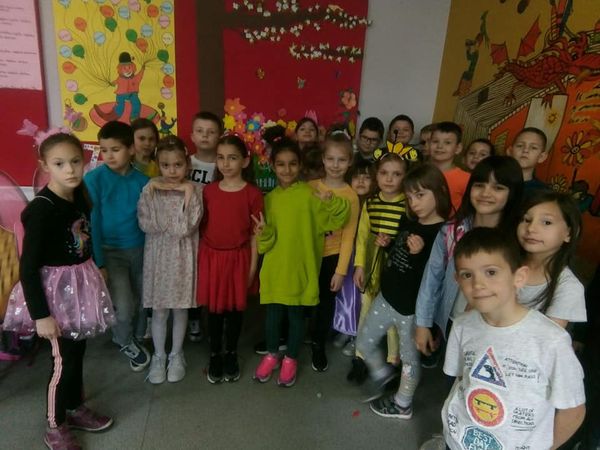 14.4.2022.Председник месне заједнице Жабар, Милош Танасић је обрадовао наше ученике корисним поклонима . Добили смо телевизор и четири таблета . Наш рад је сада квалитетнији, занимљивији и боље организован, с обзиром да у овој школској години у једној учионици уче ,раде и заједно се радују ученици првог, другог и трећег разреда.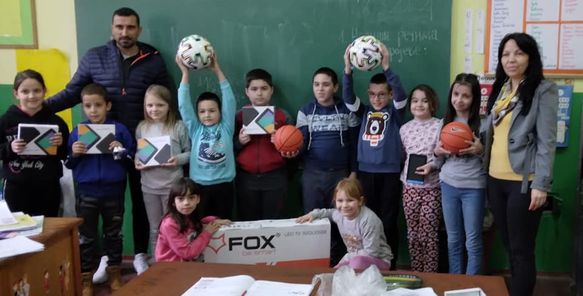 И ове године ученици Основне школе "Јанко Веселиновић" у Шапцу организовали су традиционалну продајну изложбу ученичких радова пред Васкршње празнике. Сваке године прикупљени новац одлази у хуманитарне сврхе али за нешто што је потребно ученицима. Ове године, од прикупљеног новца урадиће се ормарићи за ученике млађих разреда.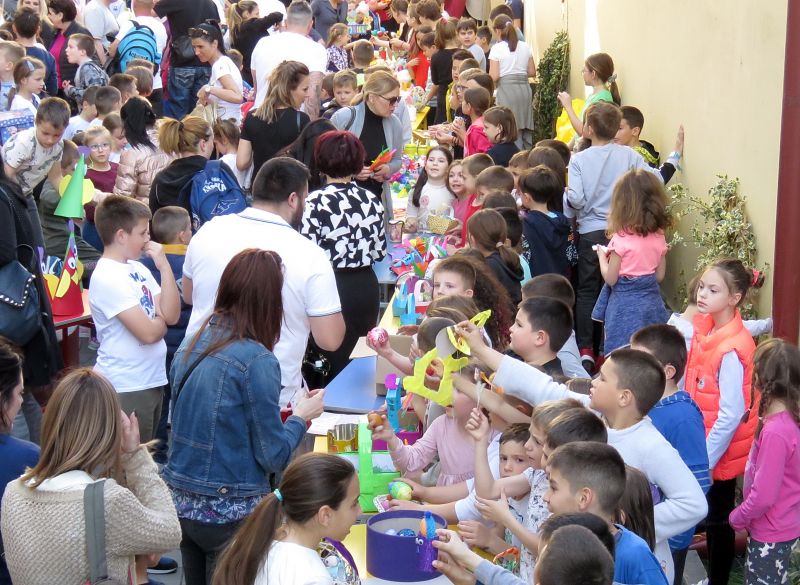 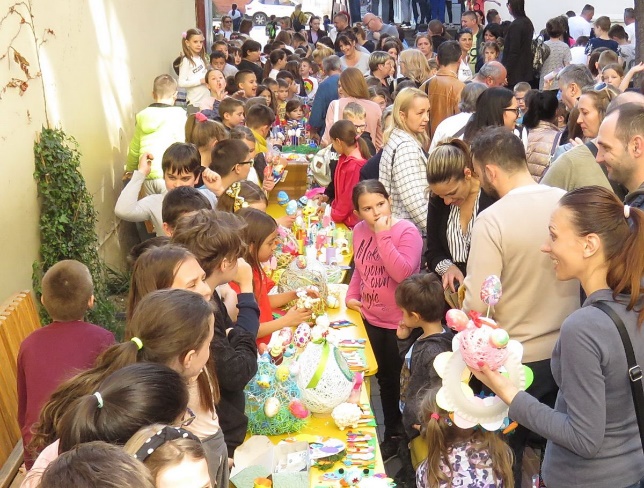 16.4.2022.Све шабачке основне школе су помогле да се прикупи новац за децу оболелу од тешких и ретких болести!Наравно и Јанковци.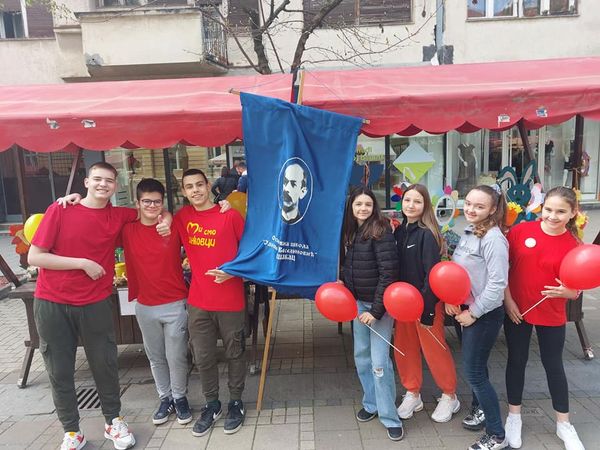 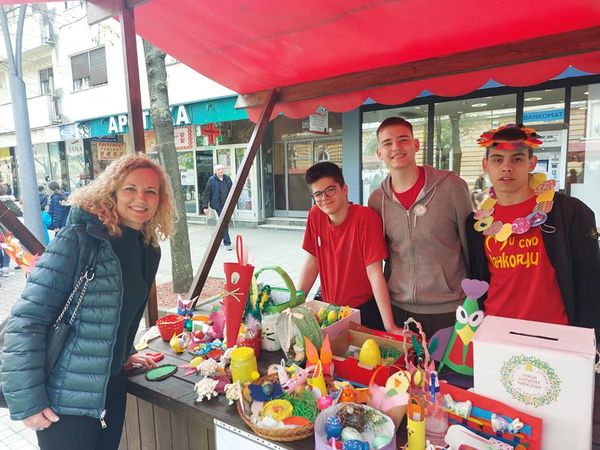 20.4.2022.На међуокружном такмичењу „ Пажљивкова смотра“ одржаном у Руми, екипа другог разреда је била најуспешнија , освојили су прво место и пласирала се на републичко такмичење.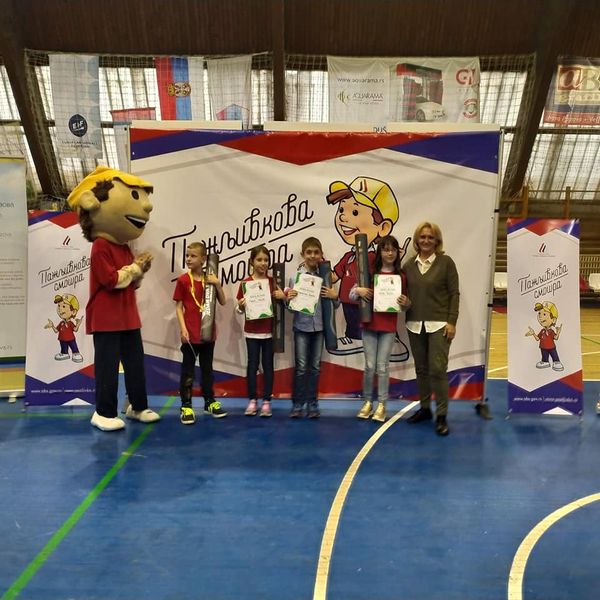 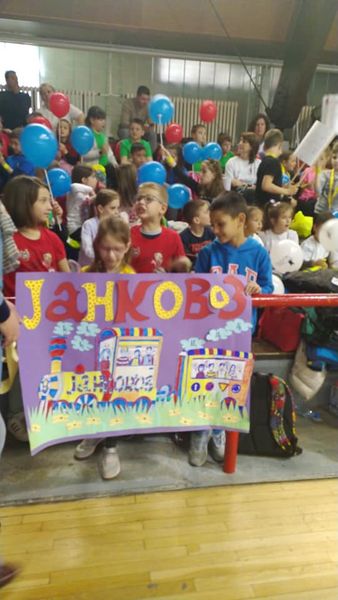 21.4.2022.На атлетском такмичењу одржаном 21.4.2022.године на градском стадиону, ученици ИИИ и ИВ разреда освојили су 5 медаља. Ива Вучковић, 1. место, трчање на 60м,Теодора Михаиловић 2. место, трчање на 60м,Миа Маричић 3. место, трчање на 60м,Марко Поповић, 2 место, трчање на 60м,Никола Давидковски, 3. место, скок удаљ.                                  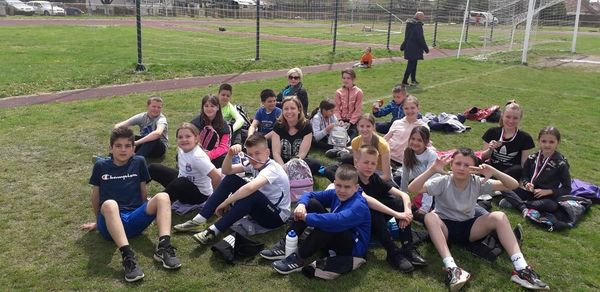 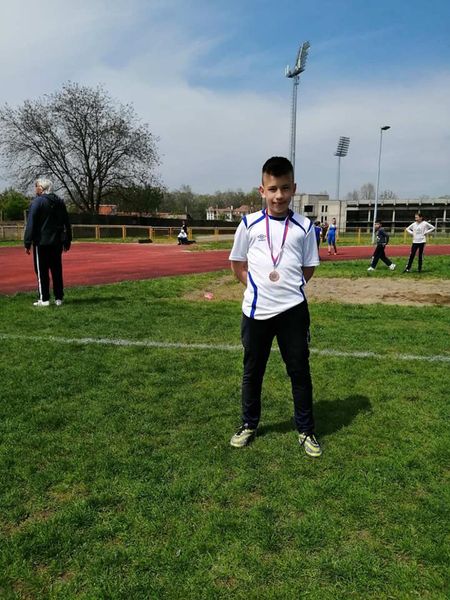 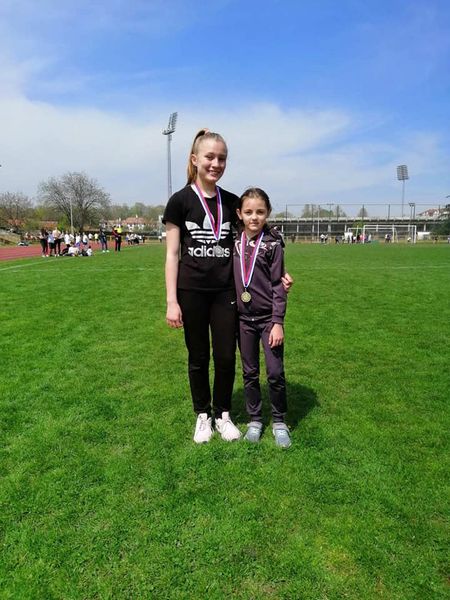 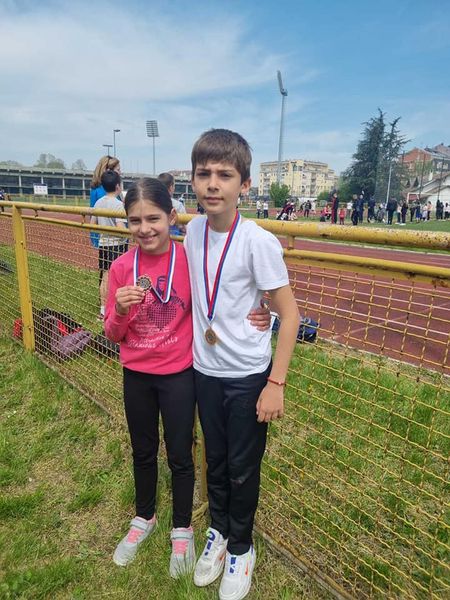 23.4.2022.Ученик наше школе Михаило Смиљанић 4-3је освојио 1. место на такмичењу рецитатора мачванског округа у млађем узрасту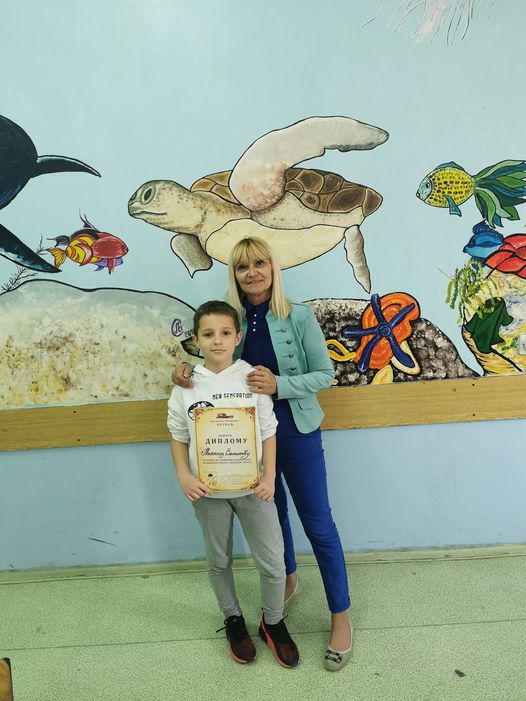 7.5.2022.На окружном  такмичењу из биологије   ученици наше школе су остварили следеће резултате:Александар Јанковић, 6/2, 1.местоЈован Томанић, 5/3, 2.местоТамара Ралић, 5/2, 3.местоАнђела Човић, 5/3, 3.местоМарта Икодиновић, 5/3, 3.местоИва Станковић, 5/3, 3.местоЂурђина Павловић, 6/3, 3.местоСрбољуб Ковачевић, 6/3, 3.местоЕмилија Пајић, 6/3, 1.местоЈована Поповић, 7/1, 3.местоНиколина Јефтић, 8/1, 1.местоНа окружном  такмичењу из географије    ученици наше школе су остварили следеће резултате:Милутин Пилиповић, 7/1, 2.местоМахаило Васић, 8/1, 3.место13.5.2022.Основна школа "Јанко Веселиновић" обележила је 129 година постојања и рада у сали Шабачког позоришта. Представом "Зашто нам суде предрасуде" ученици осмог и шестог разреда указали су на проблем свакодневице у којој живимо. Сценарио и режирују комплетно је припремила професорка српског језика Мирјана Перишић а у улози глумаца нашли су се: Уна Петровић, Николина Вуковић, Вук Стојановић, Ђорђе Станковић, Нађа Тркуља, Милица Гајић, Огњен Ђурђевић, Нађа Милошевић, Александра Пјевалица, Алекса Милићевић, Урош Поповић, Вук Ђапановић, Теа Шујић, Добрила Ћирић.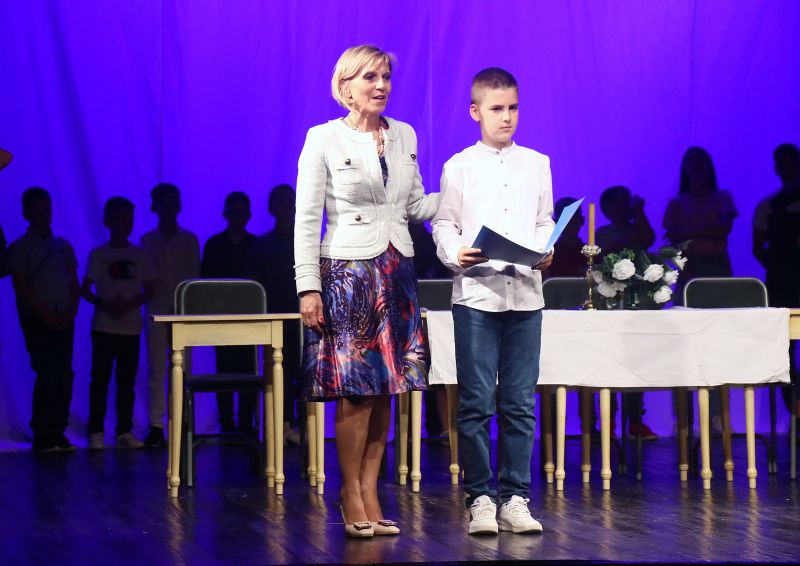 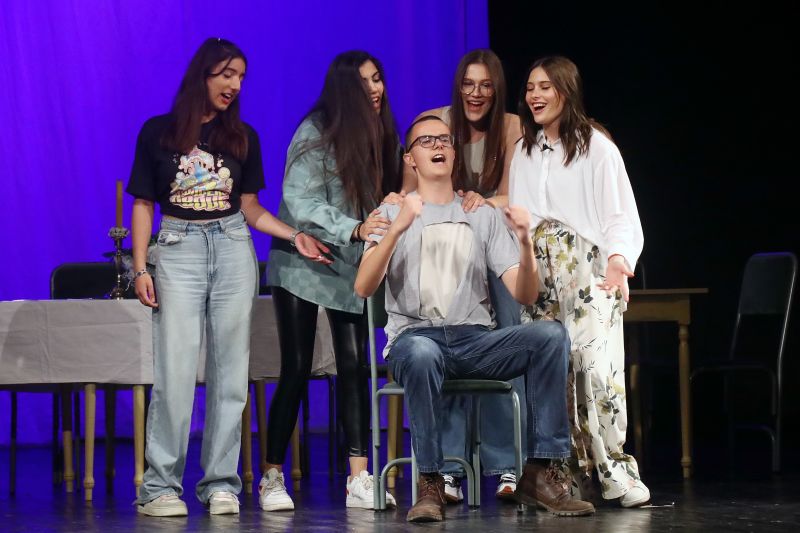 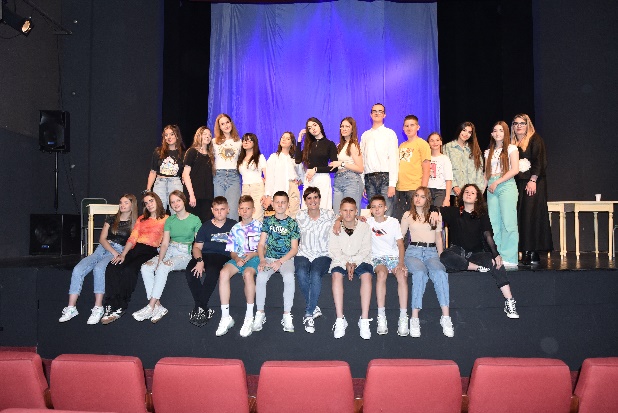 14.5.2022.Републичко такмичење из математике је одржано у Краљеву 14. маја у ОШ "4. Краљевачки батаљон" , где се такмичило око 300 ученика.Нашу школу су представљали  Милутин Пилиповић  7/1  и Михаило Јанковић  8/1. Михаило Јанковић је освојио трећу награду.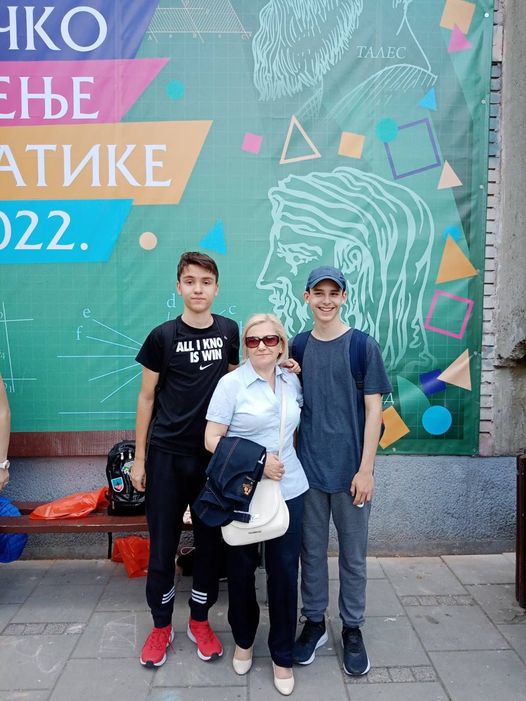 На Републичком такмичењу у рецитовању које је одрзано 14. 5. 2022. године у Ваљеву је учествовало 35 представника округа. Мачвански округ је представљао Михаило Смиљанић ученик ИВ/3 разреда наше школе. Михаило је освојио 2. место.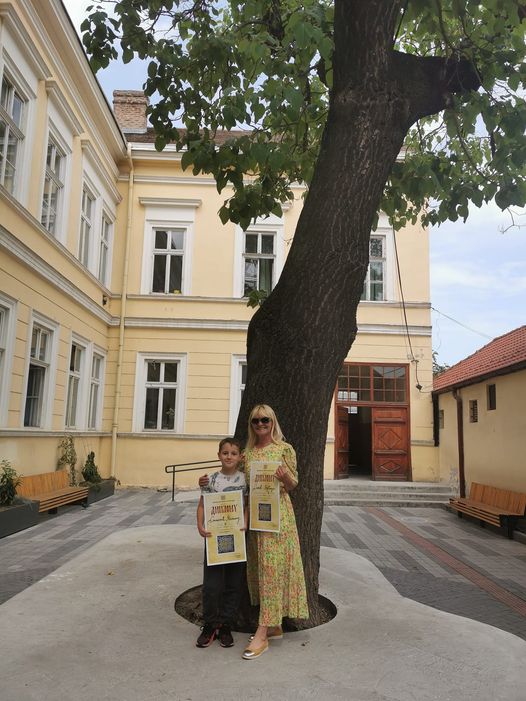 23.5.2022.У суботу је у нашој школи одржан Архимедесов "Математички турнир " за ученике основних и средњих школа нашег града. Учествовало је 7 основних школа и од средњих Гимназија. Представници наше школе су остварили изузетне резултате појединачно као и екипно, а то су : Јован Поповић (4 разред) - похвалаВања Бошковић (5 разред) похвалаНиколина Цвијановић (6 разред)МилутинПилиповић (7 разред)прва наградаМихаило Јанковић ( 8 разред) прва награда.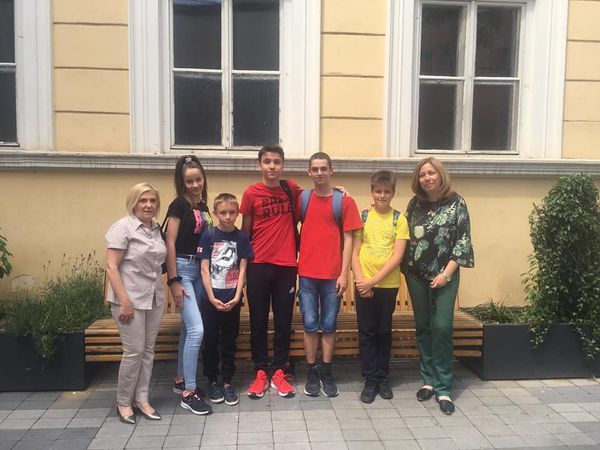 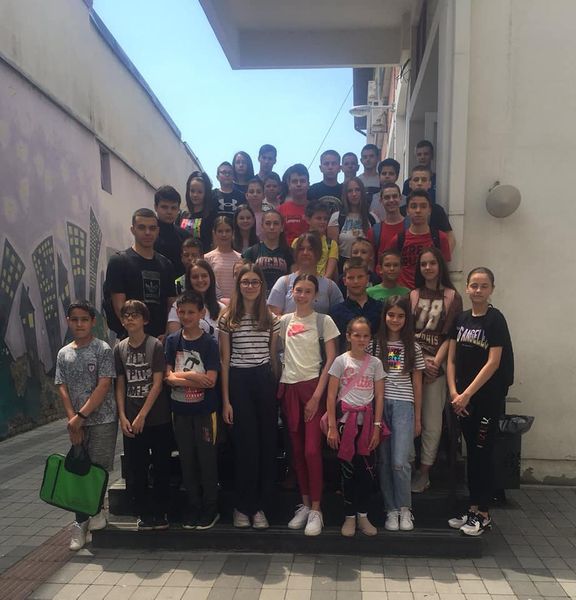 Годишњим планом рада за школску 2021/2022. годину Школа је планиралареализацију ексурзија за ученике од 1. до 8. разреда у оквиру територијеРепублике Србије.Све екскурзије су реализоване. Једнодневна екскурзија 1. разреда, нарелацији: Шабац –Манастир Троноша - Тршић (Вукова кућа) - Бања Ковиљача -Шабац реализована дана 23. 6. 2022. године.Једнодневна екскурзија 2. разреда, на релацији:Шабац-Београд(Пристаниште Београд,вожња бродом,дом породице Павловић,Студентски трг,Музеј Вука и Доситеја,Калемегдан -Шабац, дана 7.6.2022. године.Екскурзија ученика трећег разреда је рализована 02.6.2022. Дестинација:Шабац - Археолошко налазиште Винча, Мали Дунав (рибарска кућа, акваријум,зоо врт, пецање, пловидба) – Шабац.Једнодневна екскурзија 4. разреда реализована је  нарелацији: Шабац - Београд - Археолошки локалитет Винча - Еколошка оаза“Мали Дунав” - Шабац дана 3.6.2022. године. Екскурзија ученика петог разреда је реализована 25. 5. 2022. године. Дестинација: Шабац – Лазаревац (посета цркви Светог Димитрија са споменкостурницомјунацима колубарске битке) – Аранђеловац (пећина Рисовача) –Топола (Карађорђев конак и црква) – Опленац (црква Светог Ђорђа и кућа КраљаПетра I Карађорђевића) – Буковичка бања (парк) – ШабацЕкскурзија ученика шестог разреда реализована је 21. 5. 2022. године.  Програм путовања: Шабац – Суботица – Градска кућа – Палић – Зоолошкиврт – ШабацДводневна екскурзија 7. разреда реализована је  нарелацији: Шабац - Виминацијум -Голубац -Лепенски вир-Доњи Милановац-Кладово-Рајкова Пећина - Смедерево - Шабац дана 5. и 6.6.2022. године.Екскурзија ученика осмог разреда је реализована 15. 16. и 17. априла 2022.године. Програм путовања: 1. дан:Шaбaц-Свилајнац (природњачки музеј)-манастир Манасија, Деспотовац(парк макета) - Ресавска пећина-Ниш (смештај у хотел „Видиковац“, у хотелувечера, дискотека и ноћење).2.дан: Ниш (доручак у хотелу)-Ћеле кула-логор на Црвеном крсту-Тврђава- ручаку хотелу „Видиковац“-Крушевац (црква Лазарица и споменик Косовскимјунацима), Врњачка бања (смештај, вечера, дискотека и ноћење у хотелу „Бреза“)3. дан: доручак у хотелу- обилазак Врњачке бање-ручак у хотелу-манастир Жича-Шабац. Повратак у Шабац (на паркингу код „Амана“, а за ученике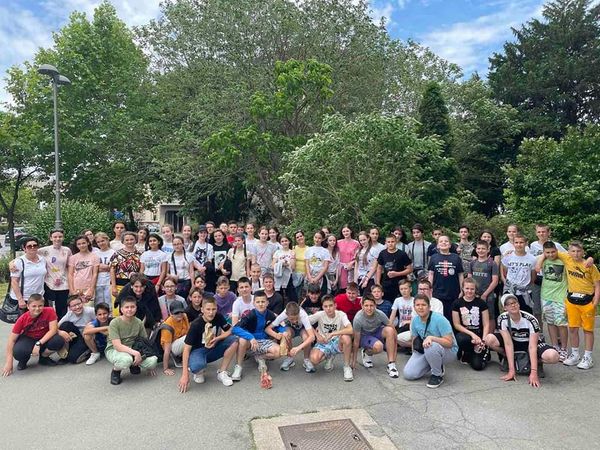 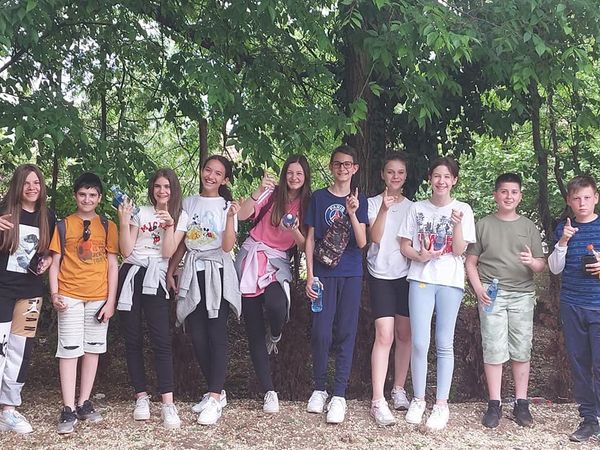 29.5.2022.На републичком такмичењу из географије, ученик Милутин Пилиповић 7/1освојио је друго место.9.6.2022.Маша Јекић, Петра Пајић, Филип Павловић и Бранислав Беара, ученици другог разреда Основне школе "Јанко Веселиновић", заједно са учитељицом Раденком Ђокић, су Врњачкој Бањи на републичком такмичењу "Пажљивкова смотра" освојили прво место.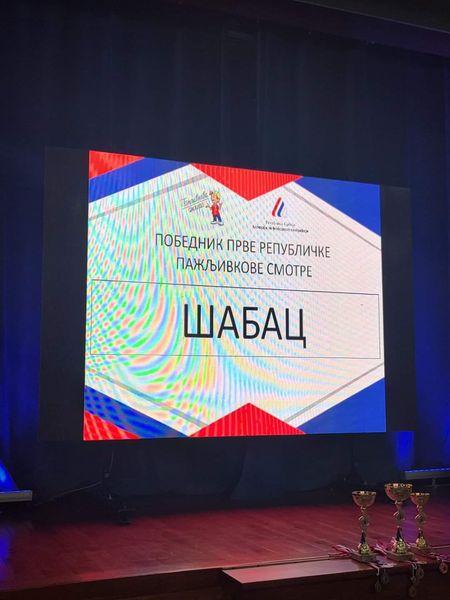 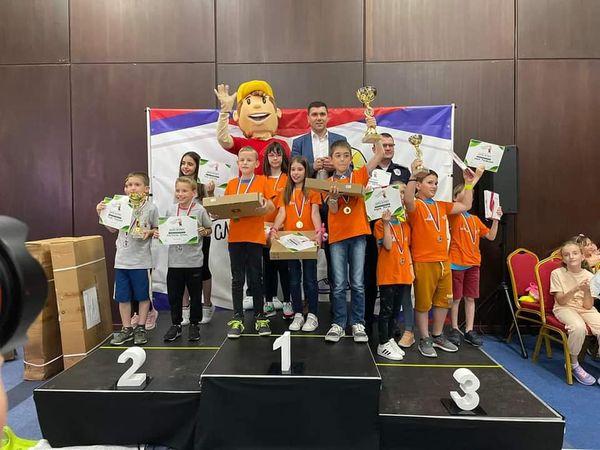 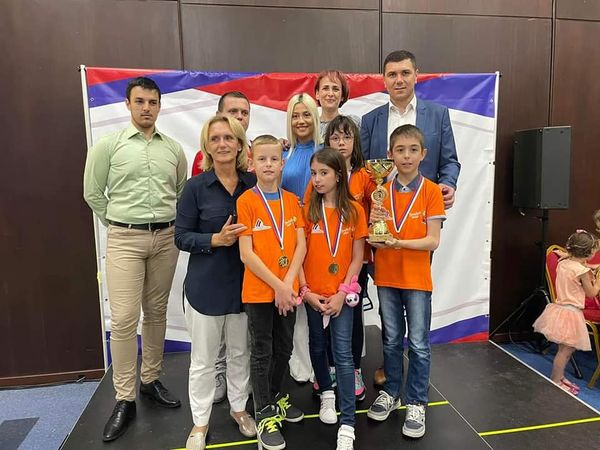 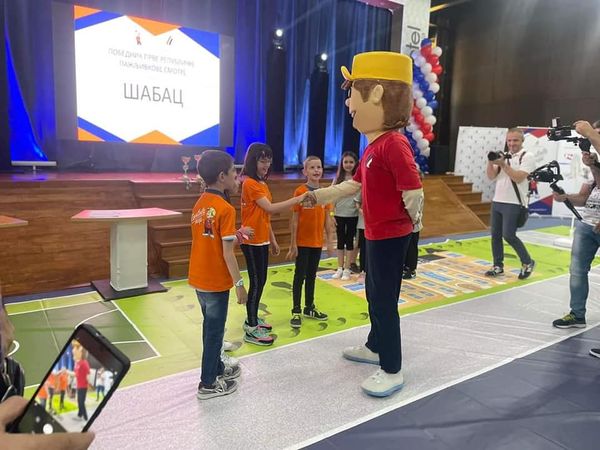 23.6.2022.Наградна екскурзија за најуспешније Јанковце од другог до осмог разреда. Обилазак поџемног Београда -Калемегдан и уживање у Ботаничкој башти.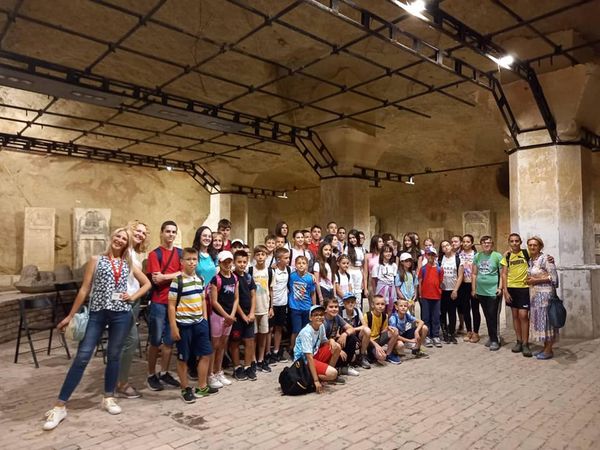 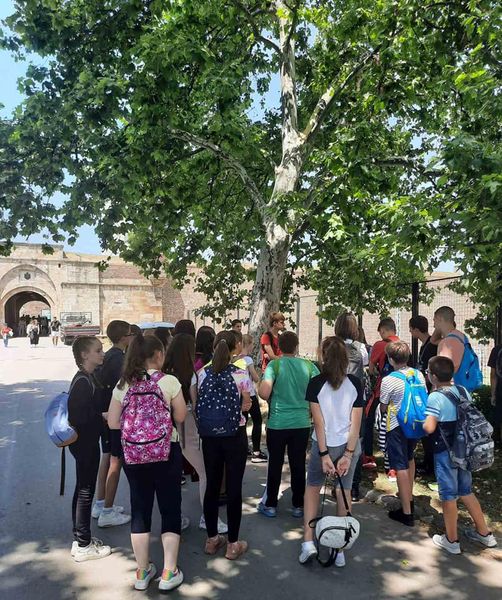 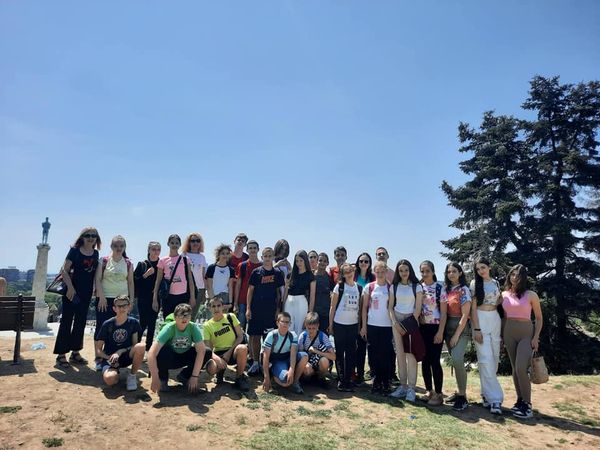 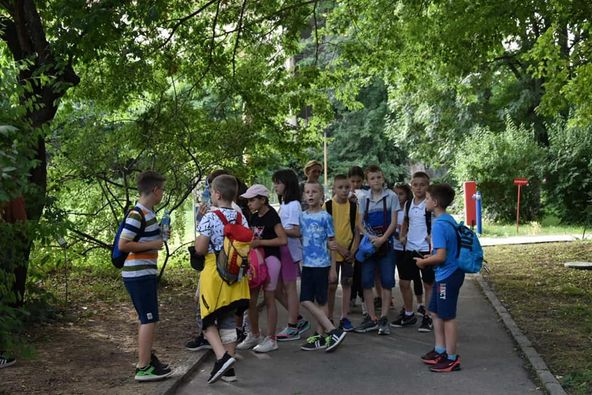 27.6.-29.6.2022.Завршни испитПрвог дана 27.6.2022. ученици су радили тест из српског језика, другог дана 28.6. из математике а трећег дана 29.6. су радили комбиновани тест.На полагање Завршног испита на крају основног образовања и васпитања, изашли су свиученици, укупно 104 ученика. Од тога 2 ученика су полагала завршни испит по ИОП-2 у за то посебно одвојеној просторији.Резултати завршног испита су следећи:Српски језик – просечна оцена на нивоу школе је 13,46Математика – просечна оцена на нивоу школе је 13,43Комбиновани тест – просечна оцена на нивоу школе је 15,77Важно је напоменути да су резултати наше школе изузетно добри, да се налазеизнад постигнућа других школа, на нивоу општине, округа, као и школске управе и републике. Ученици су постигли резултате у складу са својим школским постигнућима.30.6.2022.Јанковци добитници Видовданске награде Града Шапца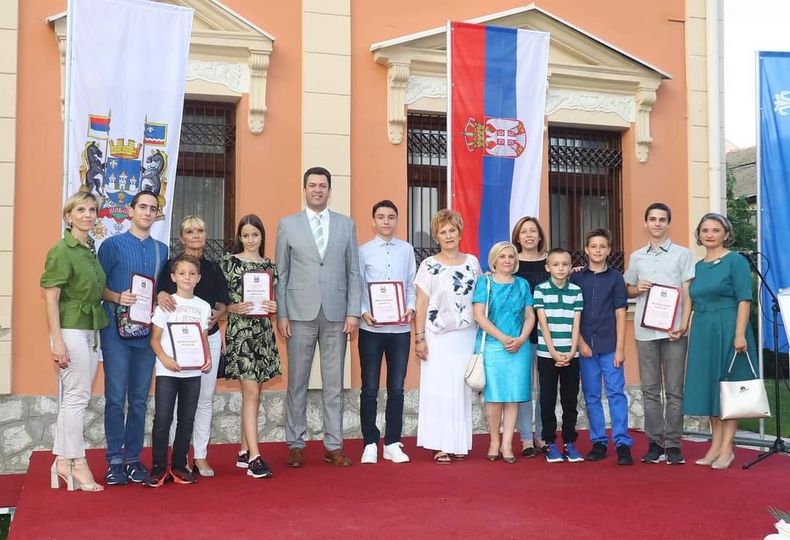 Ученици осмог разреда наше школе на крају основног образовања постигли су одличне резултате!13 ученика су носиоци дипломе „Вук Караџић“ и за најуспешнијег ученика - ученика генерације Михаила Јанковића.Носиоци дипломе „Вук Караџић“ су:Михаило ЈанковићСава Нинковић Павле МилићевићДушан АрсеновићМарина БогдановићИсидора ЖивановићНиколина Јефтић Нађа Милошевић Уна Петровић Лазар Којић Теа Шујић Вук СтојановићНикола Лазић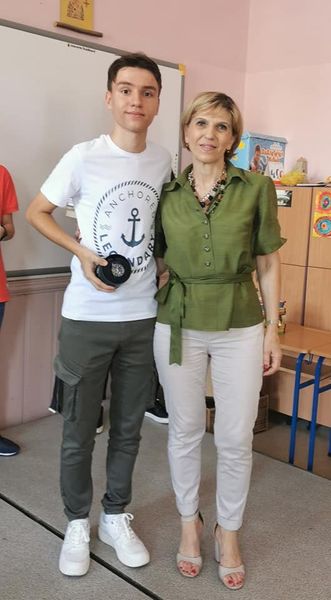 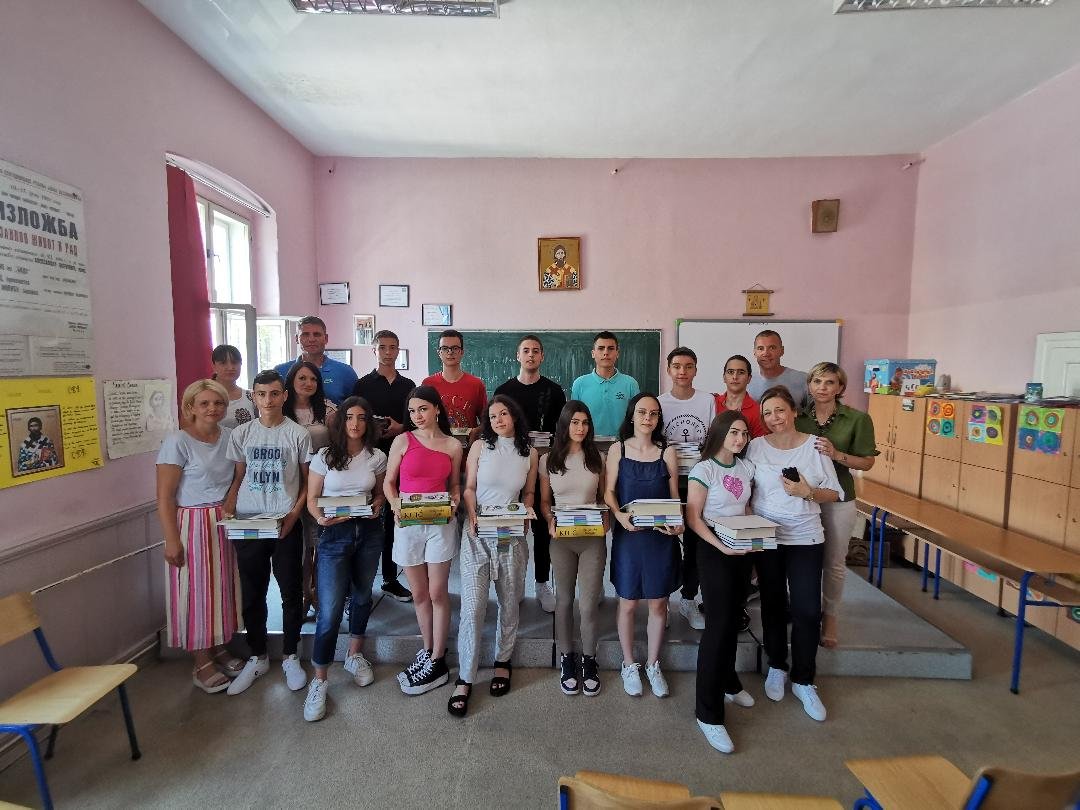  ТИМ ЗА ИЗРАДУ ЛЕТОПИСА ШКОЛЕ 1. Даша Дашић, проф.разредне наставе- координатор тима 2. Марија Стојићевић, професор математике и рачунарства- члан тима 3. Снежана Лукић, наставник разредне наставе-члан тима  Директор Школе                                                                                      Љиљана СтојановићР. Б.ПРЕЗИМЕ И ИМЕОДЕЉЕЊЕ1.Поповић Татјана112.Новаковић Зорица123.Севић Борка134.Ранковић Мира145.Димитријевић Светлана216.Ђокић Раденка227.Пајић Соња238.Милосављевић Виолета249.Вечериновић Татјана3110.Ђурђевић Светлана3211.Бојић Жељка3312.Андрић Јованка3413.Цвејић Катарина4114.Дамјановић Милица4215.Симић Љубица4316.Недељковић Љиљана 4417.Кречковић Радмила1/3Мали Церовац18.Влајковић Биљана1/2/3Жабар19.Краставчевић Дејан2/4 Мали Церовац20.Mаријана Прерадовић35 Мала Врањска21.Докић Познановић Сабине25 Мала Врањска22.Крсмановић Дејан15 Мала Врањска23.Берић Снежана45 Мала Врањска24.Сара ГлигорићМала Врањска25.Лукић Снежанапродужени боравакР. Б.ПРЕЗИМЕ И ИМЕПредметОдељењски старешинаГавриловић СинишаМатематикаВујановић ВерославаМатематика71Стојићевић МаријаМатематика52Перић БиљанаМатематика85Лукић МаријанаСрпски језик и књижевностПеришић МирјанаСрпски језик и књижевност 64Теодоровић Мирковић ДаријаСрпски језик и књижевност 53Радовановић МилеСрпски језик и књижевност72Радовановић КатаринаСрпски језик и књижевностВученовић Верицаенглески језик61Ненад ПакљанацИнформатика и рачунарствоМиловановић ДраганаИнформатика и рачунарствоНада Мирковићенглески језик63Јеличић Биљанаенглески језикПетровић Надицаенглески језикПантић Милицаенглески језикИвановић Катаринанемачки језикЂорђић Зорицанемачки језикКристина Матићнемачки језик75Антонић Боркофизичко васпитање82Немања Симићфизичко васпитањеДимић Данилофизичко васпитањеАрсеновић Миланфизичко васпитање84Арсеновић Мирјанагеографија64Стојићевић ГорангеографијаЖаклина ПејићгеографијаЦеровић Владимирликовна култураБудимировић Вујанић Даницабиологија83Срдановић Бојанабиологија73Добривојевић ВеснаисторијаМилошевић Горданаисторија51Обреновић ИванаисторијаВладимира Хрепић Пајић Хемија54Николић СветланафизикаМарковић Данијелафизика55Вучићевић МиленаХемијаБабић ВеснаТехника и технологијаВучићевић ДаркоТехника и технологијаШобић СветозарТехника и технологијаЕраковић Зоранмузичка култураВасић Ђорђемузичка култураБајић Радмилаликовна култураБабић Јанковерска наставаГрујић Александарверска наставаР. Б.ПРЕЗИМЕ И ИМЕСтојановић ЉиљанадиректорВучићевић Даркопомоћник директораИванковић МаријасекретарПајић Тамарашеф рачуноводстваАџић Веснаобрачунски радникЈанковић-Опанковић СањапсихологЈовановић СветланапедагогГлоговац СнежанапедагогДашић ДашабиблотекарЂурић ДанијелаЖивановић МилицаШобић ЈасминаИлић БранкаСтојановић БосаПетровић ОливераПетровић МиленаПоповић ДејанПоповић МиодрагСтојановић ЗорицаВељковски БраниславаAтић Дејан